Міністерство освіти і науки УкраїниЗапорізький національний університетЛ. П. Бойко, О. В. МеркуловаМЕТОДИЧНІ РЕКОМЕНДАЦІЇдо написання курсових робіт мовознавчого профілюдля здобувачівступеня вищої освіти бакалавра спеціальності 014 «Середня освіта» освітньо-професійної програми «Середня освіта (Українська мова і література)»Затвердженовченою радою ЗНУПротокол №    від     Запоріжжя2023УДК : 378.147.091.3:001.8]:811.161.2(076.5)Б 772Бойко Л. П., Меркулова О. В. Методичні рекомендації до написання курсових робіт мовознавчого профілю для здобувачів ступеня вищої освіти бакалавра спеціальності 014 «Середня освіта» освітньо-професійної програми «Середня освіта (Українська мова і література)».  Запоріжжя : ЗНУ, 2023. 90 с.У виданні викладені поради щодо методики підготовки й написання курсової роботи з української мови. Окреслююються основні етапи роботи – вибір теми дослідження, обґрунтування актуальності, визначення об’єкта і предмета, формулювання мети й завдань, збір і систематизація фактичного матеріалу, опрацювання наукової літератури. Подаються  вимоги до оформлення цих робіт і зразки титульної сторінки, змісту, вступу й висновків, бібліографічного опису в списку джерел. Також докладно пояснюються технічні особливості оформлення тексту.Рецензент: О. О. Приходченко, кандидат філологічних наук, доцент кафедри іноземних мов професійного спрямування ЗНУВідповідальний за випуск: Р. О. Христіанінова, доктор філологічних наук, професор, завідувач кафедри української мови ЗНУ ЗМІСТПередмова	4Загальні вимоги до курсової роботи	6Вибір теми дослідження	8Композиція курсової роботи	10Обґрунтування актуальності роботи	13Формулювання мети й завдань	16Визначення об’єкта й предмета дослідження	21Джерела дослідження	22Опрацювання наукової літератури	23Добір фактичного матеріалу	27Аналіз мовного матеріалу	30Методи дослідження	33Наукова новизна дослідження	37Формулювання висновків	38Вимоги до технічного оформлення курсової роботи	42Критерії оцінювання курсових робіт	52Використана література	55Рекомендована література	56Додаток А Зразки курсової роботи	58Додаток Б Приклади оформлення бібліографічного опису в списку джерел до курсової  роботи	84Додаток В Сполучення клавіш (“гарячі клавіші”) для полегшення роботи у MS Word	90ПЕРЕДМОВАВажливим складником професійної підготовки майбутніх учителів-словесників є науково-дослідна робота. Вона, з одного боку, дає змогу студентові реалізувати на практиці знання та навички, набуті під час вивчення мовознавчих дисциплін, з іншого – зорієнтована на власний науковий пошук студента. До науково-дослідних робіт належать курсова робота. Відповідно до п.3.4.1 Положення про організацію освітнього процесу в Запорізькому національному університеті, “Курсова робота (проект) – це індивідуальне науково-дослідне завдання, яке є творчим або репродуктивним виконання конкретних завдань щодо об’єктів практичної або наукової діяльності фахівця, що виконується здобувачем вищої освіти самостійно під керівництвом науково-педагогічного працівника на основі знань та умінь, набутих із конкретної та/або суміжних дисциплін” [Положення про організацію… 2021, с. 13].Курсова робота є першою серйозною науковою розвідкою студента: її написання передбачене навчальним планом уже на другому курсі. Саме вона допомагає студентові систематизувати здобуті теоретичні знання з вивченого розділу чи курсу сучасної української літературної мови, історії української літературної мови, діалектології, стилістики, оволодіти первинними навичками проведення сучасних наукових досліджень. Уже на цьому етапі виявляється здатність студента самостійно осмислити проблему, уміння вести бібліографічний пошук, аналізувати мовний матеріал.Мета цього видання – у науково-популярній формі ознайомити студентів із методикою підготовки й написання курсової роботи з проблем українського мовознавства. У ньому містяться поради щодо вибору теми, обґрунтування актуальності роботи, формулювання мети й завдань, структурування наукового дослідження, збирання й опису фактичного матеріалу, опрацювання наукової літератури.У виданні подаються також вимоги щодо літературного й технічного оформлення курсової роботи.У Додатках до пропонованих рекомендацій укладачі навели повнотекстовий варіант курсової роботи з метою чіткого зорієнтування студентів на те, як правильно і в плані змісту, і в плані оформлення виконувати власну наукову студію.Відповідно до профілю освітньо-професійної програми “Середня освіта (Українська мова і література)” [Середня освіта… 2022, с. 5-7], студент має продемонструвати володіння низкою комптентностей.Загальні компетентності ЗК-5 Дотримання етичних норм. ЗК-7 Здатність аналізувати, синтезувати, оцінювати, щоб виявляти проблеми й виробляти рішення. ЗК-8 Здатність виявляти повагу та цінувати українську національну культуру, багатоманітність і мультикультурність у суспільстві; здатність до вираження національної культурної ідентичності, творчого самовираження (культурна компетентність).ЗК-10 Навички роботи з інформацією (уміння знаходити та аналізувати інформацію з різних джерел, зокрема за допомогою цифрових технологій).ЗК-11 Критичне осмислення основних світоглядних теорій і принципів у навчанні та професійній діяльності.Спеціальні компетентностіСК-1 Знання сучасних теоретичних основ предметної спеціалізації з української мови та літератури.СК-2 Уміння застосовувати елементи теоретичного та експериментального дослідження в професійній діяльності.СК-7 Уміння обдумано обирати шляхи вирішення непередбачуваних проблем у професійній діяльності.ЗАГАЛЬНІ ВИМОГИ
ДО КУРСОВОЇ РОБОТИКурсова робота виконується для того, щоб у кінцевому підсумку в обраній галузі здобути нові знання. З самого початку наголошуємо: здобути нові знання! Тому застерігаємо від помилкового уявлення про курсову роботу як про твір компілятивний, зітканий з чужих думок, який ґрунтується на результатах досліджень інших мовознавців, викладених у відомих чи маловідомих працях. Безсперечно, будь-якому дослідникові, а тим більше молодому, важко здобути абсолютно нові знання, оскільки майже в кожній галузі науки працювало не одне покоління вчених, і кожне покоління щось додавало до знань, набутих попередниками. Тому лінгвісти, як правило, розширюють, доповнюють, уточнюють, конкретизують відомі дані або поширюють відомі результати на нові системи й підсистеми мови. Наприклад, відкриття в ХІХ ст. фонеми (= звукового типу мови) зумовило обґрунтування новими поколіннями мовознавців морфеми, морфонеми, субморфеми, фраземи, синтаксеми тощо. Нагадаємо, що дослідження студента-другокурсника – це форма поглибленого навчання й наукової підготовки майбутнього учителя-словесника. У процесі виконання наукової роботи студент розширює знання шляхом поглибленого вивчення однієї з тем курсу сучасної української літературної мови, історії української літературної мови, української діалектології, стилістики сучасної української літературної мови, набуває навичок самостійного ведення наукової роботи.До студентського наукового дослідження висувається низка вимог. Автор курсової роботи повинен виявити добру обізнаність із доступною літературою з проблеми, уміння її аналізувати, робити зіставлення й висновки. Робота має ґрунтуватися на самостійно дібраному мовному матеріалі, підкріпленому відомими науковими положеннями або по-новому інтерпретованому. Студент мусить навчитися чітко визначати мету й завдання роботи, відповідно до цього систематизувати й аналізувати матеріал, уміти узагальнювати результати пошуків, обґрунтовано формулювати висновки. Виклад матеріалу повинен будуватися на засадах логічної послідовності й безперервності. Кожна наступна думка має витікати з попередньої, а остання – готувати майбутню. Неприпустимим є нанизування прикладів без їх аналізу. Просто навести перелік – це не наука. Треба те, що ви виявили, описати за встановленими критеріями, тобто проаналізувати.Робота має бути написана грамотно, із дотриманням усіх норм наукового стилю української літературної мови, добре вичитана, бездоганно технічно оформлена. Текст наукової роботи не повинен містити риторичних запитань, вигуків, розмовних конструкцій на зразок “між іншим”, “принагідно зауважимо”, “хочеться додати до сказаного” тощо. Не допускається виклад матеріалу від першої особи: “Я спостерігав”, “Я вважаю”, “Мені здається”, “На мою думку”. Ми ж пам’ятаємо один із основних маркерів наукового стилю: науковець, навіть молодий – це завжди перша особа множини, тобто ми. Необхідно також уникати переповідного стилю мовлення на кшталт: “Серед аналізованих конструкцій антонімію не простежуємо, тому визначимо синонімічні зв’язки, що виникають між ними, та зупинимося на аналізі явищ омонімії морфем”. Такий стиль викладу придатний до науково-навчальних ситуацій спілкування, проте у власне наукових текстах він не є бажаним.Курсова робота студента не повинна містити загальновідомої банальної інформації. Бо це як мінімум нецікаво, а як максимум – просто заповнення сторінок літерами.ВИБІР ТЕМИ ДОСЛІДЖЕННЯВибір теми дослідження – перший і дуже відповідальний крок у науковій роботі. В українській мові є достатньо вивчені ділянки, де молодому дослідникові з погляду сучасних теоретичних уявлень про мову важко знайти предмет і об’єкт для дослідження. Отже, дослідникам-початківцям необхідні знання про… незнання, тобто про те, що на сьогодні в науці про мову ще не зроблено, а потреба в цьому є. Зважте на те, що знання про незнання – це дуже цінні знання, їх людина здобуває, тривалий час працюючи в обраній галузі лінгвістичних досліджень. Не всі студенти, на жаль, мають такі знання, тому тематику курсових робіт готують викладачі кафедри. В окремих випадках студент може запропонувати власну тему. Це буває тоді, коли він уже в школі працював у певній ділянці українського мовознавства, готував дослідження на МАН і має “свою тему”. Може бути й таке, що вас цікавить якась мовознавча проблема і ви разом із викладачем формулюєте оптимальну тему для вашої першої наукової роботи. При цьому ніхто не скасовував критичного оцінювання рівня своїх знань та філологічних навичок, з’ясування кола найближчих інтересів. У науковій роботі дуже важливо, щоб тема дослідження відповідала нахилам студента, подобалася йому, викликала інтерес. Вибір теми має бути вмотивованим. Для цього треба мати хоча б приблизні уявлення про неї. Зазвичай студенти намагаються взяти широку тему й бояться вузьких, бо на перший погляд їм здається, що тут немає про що писати. Це дуже часто не так! Навпаки, роботи на широкі теми, де нібито відразу зрозуміло, у якому ракурсі вести пошук, часто бувають поверховими, несамостійними. Натомість вузька тема опрацьовується глибше, детальніше. Отже, перед вибором теми проконсультуйтеся з науковим керівником, окресліть можливі напрямки дослідження. Але за будь-яких умов слід обґрунтовувати напрямок дослідження, його джерельну базу.Прагніть обрати таку тему і так виконати роботу, щоб її могли використати інші мовознавці, щоб ваше дослідження, образно кажучи, слугувало цеглинкою в спільній побудові великої споруди знань про мову. При цій нагоді згадаємо невелику статтю відомого українського мовознавця С. П. Бевзенка “Словотвір українських прізвищ Чернігівщини в ХVІІ ст.”, написану ним у 1974 році. Цю розвідку часто цитують українські, польські, чеські лінгвісти, на його спостереження, аналіз, підрахунки покладаються, їх використовують у побудові власних концепцій дослідники історії словотвірних систем українського іменника, прикметника, дослідники історії українських власних назв.Науковцеві-початківцю, приміром, важко сказати щось нове про словотвірну систему сучасної української мови загалом. Однак процеси словотворення в окремих галузях науки, техніки, медицини, культури, спорту, тобто в певних тематичних групах лексики ще й дотепер залишаються малодослідженими; є вагома потреба вивчення словотвірних неологізмів у мовних системах окремих письменників, словотвірних тенденцій в усному мовленні різних верств і соціальних груп населення, діалектних явищ тощо. І результати цих студій справді можна використовувати в ширших, узагальнювальних працях. Але за тієї умови, коли ваше дослідження буде відоме науковій громадськості, тобто буде опублікованим.Необхідно зважати й на те, що успішне виконання курсової роботи часто диктується можливостями університетської чи іншої доступної бібліотеки та інтернет-ресурсів.Не забувайте, що курсова робота – це ваші перші кроки в науці, де ви ознайомлюєтеся з методикою і технікою наукової праці. Не все зразу вдається, тож не розчаруйтеся, якщо ґрунтовний аналіз вашої першої розвідки зазнáє критики, а порадійте цьому: не помиляється той, хто нічого не робить, а зауваження розкриють шляхи поліпшення вашої праці. КОМПОЗИЦІЯ КУРСОВОЇ РОБОТИЯкість курсової роботи залежить не лише від вдалого добору необхідних матеріалів, а й від умілого використання їх, чіткої організації, систематичності й послідовності викладу, правильного оформлення наукового апарату. Тому важливим етапом у підготовці курсової роботи є складання її плану, продумування композиції.У плані повинні відображатися основні структурні частини роботи, кожна з яких має свої цілі та зміст.Незалежно від обраної теми, у практиці виконання курсової роботи склалися певні вимоги щодо наявності в ній обов’язкових елементів. Після титульної сторінки розміщується зміст (див. Додаток А). Він відображає структуру роботи: вступ, розділи основної частини, висновки, список використаних джерел, список використаної літератури (бібліографічний список). За потреби подається перелік умовних скорочень (перед вступом), список скорочень використаних джерел (після висновків перед бібліографією), додатки (схеми, таблиці, графіки, словопокажчики, словники тощо).У Вступі обґрунтовують актуальність обраної теми, формулюють мету й завдання роботи, визначають об’єкт і предмет дослідження, вказують на методи і прийоми дослідження, окреслюють новизну, практичне значення здобутих результатів, наводять дані про апробацію (якщо вони мають місце). У вступі також вказують на джерела, звідки дібрані мовні факти. За потреби дається загальна характеристика цих джерел. Можна навіть частину вступу, де ви висвітлюватимете джерела вашої наукової розвідки, виокремити в абзац і виділити жирним накресленням відповідне ключове словосполучення, наприклад:“Джерельною базою для нашої роботи послужили…”Якщо в роботі не будуть розглядатися деякі аспекти обраної теми, про це також зазначається у вступі. Обов’язковим елементом вступу має бути розкриття стану вивчення обраної теми (від 0,5 до 1сторінки). Огляд наукової літератури в українському й зарубіжному мовознавстві повинен засвідчити ґрунтовне ознайомлення студента з проблематикою дослідження, уміння критично осмислювати надбання попередників у цій царині, виокремлювати суттєве, визначати головне для подальших досліджень.І лише після огляду наукової літератури формулюється актуальність обраної теми.Основна частина наукової роботи складається з окремих розділів, підрозділів, між якими має бути тісний зв’язок. У першому розділі, як правило, стисло розкривається історія питання, визначається понятттєвий апарат дослідження (термінологія, якою оперуватиме дослідник). Це своєрідний реферативний виклад наукових здобутків у тій чи тій галузі, проте він не зводиться лише до переказування думок учених, виконавець курсової роботи має зіставляти різні погляди, заперечувати чи стверджувати їх і обов’зково окреслити коло нерозв’язаних питань, розкрити теоретичні передумови вивчення проблеми. Неприпустимим є анотування праць за темою роботи без викладу власної позиції дослідника. Якщо автор курсової роботи не погоджується з позиціями попередників, то треба не тільки відхиляти їх, а й давати обґрунтовані докази неправильності підходів, і навпаки, якщо він поділяє думку когось із мовознавців, приєднується до неї, йому необхідно це також аргументувати.Ініціали вчених-дослідників у тексті роботи, як правило, ставляться перед прізвищем (С. П. Бевзенко, а не Бевзенко С. П., як це прийнято в списку використаної літератури). Інші розділи присвячені описові фактичного матеріалу. Усі положення, висунуті в роботі, мусять бути добре аргументовані, тобто підкріплені достатньою кількістю мовних фактів із залученням переконливих думок інших авторів. У кінці кожного розділу формулюють короткі висновки, щоб вивільнити загальні висновки від зайвих подробиць.У прикінцевій частині курсової роботи подаються стислі висновки, які можуть бути сформульовані тезово. Вони мають відображати найважливіші результати дослідження і відповідати поставленим завданням.Завершується текст роботи бібліографічним описом використаної літератури. Описи джерел у “Списку використаної літератури” повинні бути повними і точними з дотриманням вимог державного стандарту 2015 року.Зразки бібліографічних описів наведені в Додатку Б.Орієнтовна кількість використаних наукових праць - 15-20 і більше.Ілюстративний матеріал можна подавати у вигляді додатків. Це можуть бути словники, словопокажчики, таблиці, схеми, графіки, діаграми. Усі додатки повинні нумеруватися та мати назви, що відповідають їхньому змісту. Нумерація аркушів з додатками продовжує загальну нумерацію сторінок основного тексту роботи.ОБҐРУНТУВАННЯ АКТУАЛЬНОСТІ КУРСОВОЇ РОБОТИКурсова робота починається з обґрунтування її актуальності. Спочатку коротко про те, що це таке – актуальність наукової розвідки (від реферата чи статті до курсової, кваліфікаційної роботи й навіть дисертації):А тепер докладніше.Тут варто не випускати з поля зору кілька моментів. Найперше вашу роботу слід ув’язати із загальним ходом лінгвістичних досліджень. Мовознавці зазвичай тут говорять про те, що йде розбудова відповідної галузі мовознавства, а тому зазвичай використовують такі фрази, як: розгорнулася широка робота, набуває першочергового значення, помітно (значно) зріс (посилився, пожвавився) інтерес (увага), спостерігається пожвавлення інтересу, значну увагу приділяють, особливу увагу привертають, все ширше розвивається вчення, послідовно обстоюється ідея, характеризується посиленою увагою, однією з найважливіших проблем є тощо. Зрозуміла річ, про це ви зможете написати, коли опрацюєте відповідну фахову літературу.Далі, як правило, йдеться про те, що назріли умови для виконання вашого дослідження, що ці умови підготовлені попереднім розвитком лінгвістичної думки. Тут коротко перераховують основні здобутки українського (а при потребі – й зарубіжного) мовознавства в обраній галузі, називаючи при цьому прізвища відомих лінгвістів в алфавітному або хронологічному порядку і вносячи їхні праці до списку літератури. Нерідко в цій частині дається коротка, але влучна характеристика окремих вагомих праць, які є значним здобутком лінгвістичної науки, відкрили перспективи розвитку певної галузі мовознавства. Після цього із загальної проблематики тієї галузі мовознавства, про яку йде мова, виокремлюється ваша проблема і говориться про те, що тут ще не зроблено. Ця частина тексту, як правило, подається з нового абзаца й розпочинається словами але, однак, проте, водночас тощо, бо зміст цієї частини деякою мірою протиставляється сказаному вище – після певної кількості слів майже обов’язково йтиме заперечна частка (префікс) не (не-) (назвемо цю частину заперечною): до цього часу (поки що) не була (не стала) предметом (спеціального, монографічного) дослідження (ще не досліджена), немає спеціальних (узагальнювальних) праць, певне коло питань ще не (досі не було, не знайшло) належного висвітлення, залишається низка нерозв’язаних питань, досі немає узагальнювальної праці, немає єдиного погляду, ряд питань залишаються невивченими (нерозробленими), недостатній рівень опрацювання проблеми, характеризується неоднозначністю науково-лінгвістичної інтерпретації і под.Зважте, що протиставлення цієї частини тексту попередній може (але значно рідше) передаватися й без заперечної частки не: (однак, проте, але) висвітлена фрагментарно; є однією з найменш досліджених; увагу вчених привертали лише окремі часткові питання; присвячені лише окремі статті; є лише принагідні зауваження; вимагає системного опису; ряд нових положень вимагає подальшого розвитку (уточнення, перевірки); вивчалися лише окремі питання; залишалися поза увагою; багато питань залишаються дискусійними; потребує глибокого й детального розгляду; назріла потреба виділити й описати; відкритою залишається проблема; залишається важливим об’єктом наукового вивчення; вимагає всебічного вивчення; на кожному етапі наукового пізнання з’являються нові аспекти розгляду тощо. Утім ця частина тексту (назвемо її видільною, бо тут виокремлюється проблематика вашого дослідження) може передувати заперечній частині або стояти після неї.У багатьох роботах обґрунтування на цьому не завершується, після згаданих компонентів часто коротко інформують про важливість очікуваних результатів для розвитку науки: дослідження (вивчення) дасть змогу (відкриє можливості) виявити особливості (закономірності, провідні тенденції)…; розкрити й поглибити уявлення…; дасть ґрунт для узагальнень (вироблення послідовної теорії)…; допоможе розкрити сутність…; сприятиме розкриттю природи…; дозволить з’ясувати глибинні процеси…; дасть додатковий матеріал…; дозволить з достатньою достовірністю вивчити…; сприятиме збагаченню лінгвістичної теорії (лексикографічної практики)…; дасть змогу виявити тощо. Зверніть увагу на те, що опорні дієслова тут стоять, як правило, у майбутньому часі. Не слід захоплюватися детальною розповіддю про перспективи чи значення вашої роботи, не забувайте, що вам ще належить сформулювати її мету й завдання, вказати на теоретичне й практичне значення досягнутих результатів.Ось, наприклад, як обґрунтувала актуальність дослідження “Мовні засоби вираження емоцій у поезії Г. Чубач” студентка В. Марчук:Формування антропоцентричної парадигми призвело до активізації лінгвістичних досліджень, спрямованих у бік людини. Усе більший інтерес викликають не процеси, що відбуваються усередині мови, а процеси взаємозв’язку мови і мислення, мови й культури, мови та суспільства, мови й психології. Мова не може функціювати поза емоціями. Емоційне оцінювання дійсності відображається в семантиці мовних засобів, що використовуються для вербалізації цих процесів. Найчастіше цю функцію виконує емоційно забарвлена лексика. Емоційно забарвлена лексика вивчалася з погляду її складу та структури, джерел формування, особливостей функціювання, проте, порівняно з нейтральною лексикою, її лінгвістичний опис є ще неповним. Основу наукового вивчення вербалізації емоцій у мові та мовленні склали дослідження таких мовознавців, як Н. І. Бойко [2], А. І. Бондаренко [3], О. П. Журавльов [8], Н. А. Красавський [14], В. І. Шаховський [29], Х. Г. Шингаров [31] та ін. Досить плідно цей шар лексики досліджувався у зв’язку з комплексним вивченням експресивних засобів української мови. Прикладом є праці В. А. Чабаненка [див. 27; 28], у яких експресивний потенціал лексичних одиниць проаналізовано на значному матеріалі і які є надійним підґрунтям для аналізу мовних засобів вербалізації емоцій. Емоційно забарвлена лексика досліджувалася також зі стилістичного (В. С. Ільїн [9], В. С. Калашник [10], В. П. Ковальов [11], Л. О. Пустовіт [17], Л. О. Ставицька [19], В. А. Чабаненко [28]), національно-культурного (В. І. Кононенко [12], А. К. Мойсієнко [16], С. Я. Єрмоленко [5] та інші), соціолінгвістичного (В. М. Русанівський [18], О. Г. Тодор, В. А. Чабаненко [27]), лексикологічного (Л. П. Жаркова [6], М. А. Жовтобрюх [7], О. О.Тараненко [25], Г. М. Сагач [20]) поглядів. Водночас мовні засоби, що відображають емоції в поетичному тексті, не набули широкого висвітлення. На матеріалі прозових творів засоби вираження емоцій досліджували  такі мовознавці, як  А. І. Бондаренко [3], С. В. Гладьо [4], І. Я. Кость [13], Н. Г. Майборода [15] та ін.Актуальність дослідження мовних репрезентантів емоцій визначається загальною тенденцією сучасної лінгвістики до антропоцентричного підходу щодо вивчення художніх текстів та потребою проаналізувати  вербалізатори емоцій у поезії Ганни Чубач. ФОРМУЛЮВАННЯ МЕТИ Й ЗАВДАНЬ Після обґрунтування актуальності курсової роботи  формулюють її мету й завдання. Молоді науковці часто не розрізняють цих речей. Аби запобігти можливим помилкам, спробуємо пояснити, що це таке.Спочатку потренуємося з визначенням мети й кола завдань для її виконання на прикладі… фарбування паркана.Ваша мета: пофарбувати паркан.Ваші завдання:1) з’ясувати, який паркан ви фарбуватимете (металевий, дерев’яний чи бетонний);2) залежно від матеріалу паркана (метал, дерево чи бетон) та його властивостей, обрати відповідну фарбу;3) залежно від довжини паркана, розрахувати об’єм фарби;4) за потреби – обґрунтувати, з якого боку необхіно починати малярську роботу над парканом;5) залежно від способу фарбування (щітка, валик, розпилювач фарби), обрати відповідний інструментарій та обґрунтувати використання саме його (якщо це валик, то яка його довжина й матеріал; якщо це розпилювач, то якою є оптимальна величина розпилюваних часток фарби; якщо це щітка, то щетина якої довжини має бути і т.ін.);6) обрати час фарбування (ранок, день, вечір);7) залежно від складності процесу фарбування й за потреби – обґрунтувати необхідність помічника / помічників;8) розрахувати час, за який паркан висохне й буде готовий до використання.Тепер серйозно про серйозне.Мета роботи – це сукупний кінцевий її результат, це те, чого ми хочемо досягти. Але мета досягається поетапним виконанням певних завдань. Слід підкреслити, що завдання в процесі їх виконання можуть розширюватися, уточнюватися. У наукових творах кожна думка формулюється дуже скрупульозно, щоб вона звучала однозначно й точно. У курсовій роботі є своя специфіка у формулюванні мети й завдань. Ключовими словами у формулюванні мети виступають або дієслова в неозначеній формі (описати, здійснити, розкрити і т.ін.), або відповідні віддієслівні іменники (опис, аналіз).Формулюючи мету роботи, не варто вживати іменники “дослідження...”, “вивчення...”, тому що ці слова вказують не на саму мету, а на засіб її здійснення.Оскільки мета – це понятття ширше, ніж завдання, тут часто вживаються означення комплексний, всебічний аналіз. Намагайтеся мету формулювати якомога компактніше, бажано, щоб у ній проглядалася головна думка наукової розвідки, а при визначенні завдань не доводилося іншими словами повторювати вже сказане – мету.Наводимо приклад вдалого формулювання мети. Тема роботи, яку виконувала студентка, “Збірні іменники в “Словарі української мови” за ред. Б. Д. Грінченка ”. Мета – семантико-словотвірний аналіз збірних іменників, зафіксованих у “Словарі української мови” за ред. Б. Д. Грінченка.Помітили, як вдало одним іменником (аналіз) і прикметником-означенням (семантико-словотвірний) “вкручена” ідея?!! Отже, мета націлює на опис лексико-словотвірнх типів збірних іменників.А ось приклад невдалого формулювання мети:встановити склад, структуру й особливості функціювання (далі йде найменування мовних одиниць) в (далі вказується період і джерела дослідження). Авторові цієї розвідки при формулюванні завдань нічого не залишалося, як дещо ширше та трохи іншими словами повторити сказане: 1. Виявити склад (називаються досліджувані мовні одиниці) в (йде назва джерел) 2. Дати структурно-генетичну характеристику (називаються згадані мовні одиниці). 3. Проаналізувати функціювання (називаються ті ж мовні одиниці) з різних поглядів (називаються ці підходи). Нового, як бачимо, у завданнях, порівняно з метою, небагато. Не радимо мету розбивати на пункти. Практика показує, що як тільки мета формулюється з чотирьох-п’яти пунктів, то в цього автора завдання обов’язково у видозміненому вигляді повторюють мету.Завдання потрібно не лише правильно й чітко сформулювати, а й поставити їх у певному порядку, так, щоб перед читачем розгорталася програма дій науковця. Спостереження показують, що в лінгвістичних розвідках звичайно ставляться завдання, які можна поділити на чотири групи.Перша група завдань може бути пов’язана з розглядом стану досліджуваної проблеми в теорії і практиці, виробленні теоретичних засад дослідження.Друга група завдань спрямована на чіткіше окреслення предмета й об’єкта вивчення. Завдання третьої групи (їх, як правило, кілька), мають у більшості випадків процесуальний характер – це безпосередній аналіз мовних одиниць. Завдання четвертої групи – узагальнювального, підсумкового типу. Тепер розглянемо ці завдання детальніше.Будь-яка наукова робота починається з вивчення наукової літератури з проблеми – це питання техніки роботи.Тому не варто формулювати  перше  завдання, як це інколи буває, так: вивчити й проаналізувати літературу з проблеми (називається проблема). Лінгвістична розвідка може починатися з аналізу різних теорій, на базі чого будується власне розуміння предмета дослідження, концепція роботи.Цілком сприйнятливий вигляд мають завдання, що починаються словами розробити (обґрунтувати) (теоретичні) засади (вказується чого), з’ясувати статус (лінгвальну природу) (певних мовних одиниць, категорій тощо), визначити поняття (називається об’єкт), визначити природу (називаються мовні одиниці, явища і т.ін.), обґрунтувати (принципи, підходи, методику тощо). Наприклад, автор курсової роботи “ Засоби стилізації розмовності в романі Н. Гуменюк “Квіти на снігу”, перше завдання закономірно (і  дуже доречно!) сформулював так:обґрунтувати теоретичні засади дослідження категорії розмовності, а перший розділ назвав “Теоретичні засади дослідження категорії розмовності”. Без виконання цього завдання неможливо вести подальше дослідження, а без відповідного розділу читач не зрозуміє наступного тексту наукової праці.Автор курсової роботи “Засоби вираження заперечення в поезії Д. Павличка” першим завданням записав таке: з’ясувати лінгвальну природу категорії заперечення. Автор дисертації “Лінгвістика стислого тексту” О. Панченко закономірно й дуже логічно сформулювала перше завдання так: визначити поняття стислого тексту й головних складників процесу його творення (суб’єкта, адресата, об’єкта). Для науки часто буває дуже важливим виявлення кола тих мовних одиниць, явищ, які будуть досліджуватися.Тому нерідко формулювання другого  завдання може починатися словосполуками виявити склад (моделі, мовні одиниці), з’ясувати корпус (інвентар), визначити (уточнити) межі поширення, окреслити сукупність і т.ін. Виконання цього завдання, з одного боку, дасть змогу розширити уявлення про об’єкт і предмет дослідження, з іншого ж – у багатьох випадках, особливо там, де об’єкт дослідження виділяється вперше, визначення кількості тих одиниць мови, які мають вивчатися, – це вже вагомий результат роботи, що має самодостатнє значення. Проте не варто формулювати завдання цього типу, як це часто можна спостерегти, так: зібрати, класифікувати матеріал. Це належить до сфери техніки виконання роботи: майже кожна лінгвістична праця починається зі збирання, систематизації й класифікації дібраного матеріалу. На нашу думку, не є вдалим і таке формулювання завдання: увести в науковий обіг новий фактичний матеріал. Кожна робота, яка ґрунтується на дослідженні самостійно зібраних мовних фактів, має ввести в науковий обіг новий фактичний матеріал. Але цей матеріал буде “введено в науковий обіг” лише тоді, коли робота буде добре виконана, викличе широкий інтерес мовознаців, коли її читатимуть. Виконання завдань   третьої  групи – це основа роботи, це безпосередній аналіз дібраних мовних фактів. Починається формулювання цих завдань словами з’ясувати значення (походження, семантику, генезу, причини, шляхи появи, особливості, природу, роль, місце, специфіку, частотність, чинники тощо), дослідити (характер, характеристики, чинники, властивості, походження, зв’язки, потенціал, засоби, механізми, функції, співвідношення, одиниці, історію, структуру), виявити (ознаки, причини, поширення, відношення, шляхи, засоби, специфіку, чинники, типи, співвідношення, структуру), вивчити (можливості, специфіку, функціювання, потенціал), проаналізувати (структуру, семантику, характер, залежність, особливості, реалізацію), описати (функціювання, спосіб), визначити (обсяг, типи, моделі, структуру, потенціал, функції, продуктивність, засоби, систему, групи, спільне і відмінне, характеристики), встановити (взаємозв’язки, взаємодію, функції, ступінь продуктивності, мотиви, вплив, типи, ознаки, особливості, зв’язки, роль, критерії), здійснити (аналіз, опис), простежити (функціювання, особливості, залежність, засоби, розвиток, глибину, еволюцію, співвідношення), визначити (динаміку, можливості, процеси, межі, специфіку, місце, роль, належність), показати (зв’язок), описати (особливості, групи, засоби, механізми, значення, конструкції), зіставити (форми), розкрити (характер, статус, функції, особливості, зміст, вплив), розглянути (взаємодію, засоби), схарактеризувати (особливості, засоби, типи, специфіку), уточнити (хронологію, межі, етимологію), висвітлити (взаємодію) тощо. Уважний читач уже побачив, що додатки при поданих дієсловах часто повторюються. А це тому, що згадані дієслова нерідко виступають синонімами в цих частинах тексту наукової праці, і вибір потрібного дієслова супроводжується кропітким аналізом його семантичних відтінків. Звичайно, у конкретному дослідженні подані словосполучення “обростають” додатками чи означеннями, які увиразнюють, конкретизують поставлені завдання: простежити особливості творення (чогось); дослідити історію формування (якоїсь категорії); визначити ступінь продуктивності суфіксів; визначити провідні засоби і способи номінації; встановити лексико-семантичні зв’язки (між чимось); окреслити місце внутрішньої форми слова в структурі лексичного значення слова тощо. Завдання четвертої  групи не обов’язково ставити наприкінці, хоч у більшості випадків їм там стояти “спідручніше”: вони базуються на виконанні попередніх завдань. Послухаймо, як вагомо звучать їх основні компоненти: визначити (окреслити) місце й роль, виявити (встановити) тенденції розвитку, з’ясувати закономірності творення, розробити практичні рекомендації.Звичайно, у курсовій не завжди будуть завдання четвертої групи, але завдання третьої групи необхідно виконувати, бо без цього не відбудеться наукова робота.А тепер наведемо приклади, на наш погляд, вдалого формулювання мети й завдань дослідження. Тема роботи: “Засоби вираження суб’єктивної модальності в романі С. Талан «Розколоте небо»”.Мета – комплексний аналіз засобів вираження суб’єктивної модальності в романі С. Талан “Розколоте небо”.Завдання: 1. Обґрунтувати теоретичні засади дослідження категорії модальності. 2. Виявити корпус одиниць, які є виразниками суб’єктивної модальності в романі С. Талан “Розколоте небо”.3. Проаналізувати морфологічні засоби вираження суб’єктивно-модальних значень у розгляданому романі.       4. Визначити стилістичні можливості синтаксичних фразеологізмів у реалізації суб’єктивно-модальних значень у романі.5. З’ясувати роль синтаксичних засобів вираження суб’єктивно-модальних значень у досліджуваному романі. І наостанок варто наголосити: наукове дослідження – це творча, але досить копітка праця; до формулювання окремих положень, а тим більше тих положень, що визначають характер, напрямок роботи, ви будете повертатися не раз, мета й завдання обов’язково зазнáють певних змін, уточнень, деталізації тощо як на етапах підготовки матеріалів, так і під час виконання роботи, її остаточного редагування.ВИЗНАЧЕННЯ ОБ’ЄКТА Й ПРЕДМЕТА ДОСЛІДЖЕННЯЯкщо в роботі добре сформульовано мету й завдання, то визначення об’єкта й предмета дослідження, як правило, не викликає труднощів. Проте нерідко буває, що поставленої мети можна досягти, обстеживши схожі, однорідні, але різні мовні одиниці. Тож визначення об’єкта й предмета роботи певною мірою конкретизує її мету й завдання. Наприклад, дослідниця історії дериваційної системи якісних прикметників української мови Л. Береговенко, визначаючи об’єкт дослідження, вказала на те, що основну увагу в роботі вона звернула на прикметники, утворені суфіксальним способом, а в ролі додаткового матеріалу спорадично залучила до аналізу префіксально-суфіксальні деривати та структури, утворені способом основоскладання в поєднанні з суфіксацією. Тут же вона обумовила, що прикметники зі зменшеним, зменшено-пестливим, згрубілим, збільшеним значенням у роботі не розглядаються [див. докладніше: Береговенко 1994, с. 2]. Дослідник засобів стилізації розмовності в романі Н. Гуменюк “Квіти на снігу” у вступній частині курсової роботи зазначив, щооб’єктом дослідження є засоби стилізації розмовності в романі Н. Гуменюк “Квіти на снігу”. Предметом дослідження визначено лексичні, словотвірні та  фразеологічні одиниці, що виступають засобами стилізації розмовності в мові роману Н. Гуменюк “Квіти на снігу”.ДЖЕРЕЛА ДОСЛІДЖЕННЯУ вступній частині прийнято вказувати на джерела, звідки дібрано матеріал для аналізу. Звичайно тут пишуть, що джерелами (джерельною базою, основою) дослідження послужила укладена автором картотека (чи просто матеріал), дібраний з певного кола текстів (указати, яких саме) або власні записи мовлення носіїв певних територіальних чи соціальних і т. ін. діалектів (теж зазначається, яких).Наприклад, дослідниця відприкметникових словотвірних ланцюжків Л. Коржик у вступній частині написала, що “матеріалом дослідження послужила спеціальна картотека словотвірних ланцюжків непохідних прикметників, укладена на основі матеріалів одинадцятитомного тлумачного Словника української мови, шеститомного Українсько-російського словника, а також на основі художніх творів українських письменників та публіцистики” [Коржик 1999, с. 3]. Часто тут подаються дані про те, яким методом і яку кількість досліджуваних мовних одиниць виявлено в текстах (говорах і т.ін.) чи яку кількість текстів (говорів, населених пунктів) обстежено. Згадана інформація допомагає з’ясувати, з одного боку, те, наскільки досліджуване явище є вагомим у мовній системі, а з іншого – наскільки репрезентативний зібраний матеріал для того, щоб висновки були вірогідними.Наприклад, дослідниця весільної лексики східнослобожанських говірок І. Магрицька так окреслила матеріальну базу дисертаційної розвідки: “джерелами дослідження послужили діалектні матеріали, зібрані в 1993-1997 рр. польовим методом у 102 населених пунктах Луганської області за спеціально укладеною програмою з 300 питань, тексти-описи весілля, зафіксовані на магнітофонну плівку, давні записи слобожанського весілля (Г. Калиновського, П. Чубинського, А. Іванової, П. Марусова, Б. Грінченка), лексикографічні та лінгвогеографічні джерела” [Магрицька 2000, с. 2]. За потреби може подаватися коротка характеристика обстежених пам’яток. Наприклад, дослідниця староукраїнського правопису ХІV-ХVІІ ст. Л. Гнатенко в цій частині вступу написала, що були опрацьовані оригінальні, факсимільні тексти або фотокопії, оскільки такий матеріал найбільш надійний у графіко-орфографічному відношенні. Тут же авторка зазначила, що список опрацьованих джерел налічує 120 позицій, прослідковано правопис близько 40 тисяч словоформ [Гнатенко 1997, с. 2].Отже, джерельною базою для курсової роботи можуть слугувати друковані та рукописні тексти різних стилів (художнього, публіцистичного, наукового, конфесійного тощо), історичні пам’ятки, лексикографічні праці, діалектні записи, усне мовлення та ін.ОПРАЦЮВАННЯ НАУКОВОЇ ЛІТЕРАТУРИПісля того, як ви обрали тему роботи, приступайте до опрацювання фахової літератури з проблеми. Але читати наукову літературу треба цілеспрямовано, тому ми й розповіли вам спочатку про те, як визначати мету й завдання роботи. Опрацювання наукової літератури допоможе з’ясувати стан дослідження обраної теми в українському мовознавстві, а цим самим убереже вас від повторення давно відомих істин.Зрозуміло, найнеобхідніші праці вам порекомендує викладач, але треба й самому набувати вмінь визначати коло опублікованих розвідок із вашої або дотичної теми, які допоможуть у роботі.Початковим етапом у пошуку й опрацюванні наукової літератури з досліджуваної теми повинна стати робота з довідково-бібліографічними джерелами. Сподіваємося на те, що ви вже вмієте користуватися алфавітними, систематичними й предметними та електронними каталогами університетської бібліотеки. Якщо ж у вас виникнуть труднощі, скористайтеся послугами чергового бібліотекаря.Але перед тим, як “пірнути” в каталоги, радимо звернутися до вишівських підручників і посібників з сучасної української літературної мови, а в разі необхідності – й підручників з допоміжних лінгвістичних дисциплін: загального мовознавства, української діалектології, історії української мови, стилістики української мови. Багато цінного матеріалу дадуть вишівські посібники з інших слов’янських мов. Зважте на те, що в багатьох підручниках, посібниках є зноски, примітки, пояснення до тексту, де автори покликаються на інші публікації, що можуть вас зацікавити. А в багатьох підручниках до кожного розділу (чи в кінці книги) подається рекомендована література, яка є важливим джерелом наукової інформації.Покликання на інших авторів ширше використовуються в спеціальних наукових книгах і статтях, це так звана пристатейна та прикнижкова бібліографія. Наприклад, майже кожна стаття в науковому виданні супроводжується списком покликань, який може налічувати кілька десятків позицій. Прикнижкова бібліографія значно більша, зокрема, у монографії Є. Карпіловської “Суфіксальна підсистема сучасної української літературної мови: будова та реалізація” (Київ, 1999) вона складається з 225 назв.Загальне уявлення про ту чи ту проблему можна отримати, опрацювавши відповідні статті енциклопедії (Українська мова: Енциклопедія [редкол.: Русанівський В. М., Тараненко О. О. (співголови), Зяблюк М. П. та ін.]. 2-ге вид., випр. і доповн. Київ : Вид-во “Українська енциклопедія” ім. М. Бажана, 2004, 2007.) та словників лінгвістисних термінів.Найсвіжішу інформацію про нові дослідження з різних розділів мовознавчої науки ви одержите, коли погортаєте останні номери науково-теоретичних журналів “Мовознавство”, “Українська мова” (вид. з 2001 р.), науково-методичних часописів “Дивослово” (до 1991 р. “Українська мова і література в школі”), “Українська мова й література в середніх школах, гімназіях, ліцеях та колегіумах” (вид. з 1999 р.), “Українська мова і література в школі” (вид. з 1999 р.) та ін. Мовознавчі розвідки друкують всеукраїнські наукові збірники “Українське мовознавство”, “Проблеми слов’янознавства”, “Культура слова” та вісники, які видають навчальні заклади України. Не забувайте, що згадані видання друкують рецензії на найбільш вагомі видання в нашій країні і за кордоном. Не забуваймо, що в укладанні бібліографії дослідження нині посутню допомогу надає інтернет. До того ж, у всесвітній мережі можна самотужки знайти й скопіювати на електронні носії інформації потрібні для роботи статті, книги, які торкаються проблематики вашого дослідження, словозбірки та інші праці, які можуть слугувати джерелами дослідження. АЛЕ! Треба дуже ретельно підходити до роботи з інтернет-джерелами. Ви неодмінно маєте перевірити, чи надійним воно є, а також те, яка література використана в обраному для копіювання тексті.НАПОЛЕГЛИВО НЕ РАДИМОкористуватися викладеними в інтернет студентськими рефератами.Надійність і витягнутий із усесвітньої паутини студентський реферат – речі, що є виключають одна одну.І тільки після того, як ви начитаєтеся розумної літератури, окреслите для себе коло тих праць, які за напрямом дотичні до вашої наукової студії, ви можете укладати перелік книг, журналів і т. д., які треба опрацювати більш докладно. Без сумніву, цей список у процесі роботи буде розширюватися.Тепер можна приступити до опрацювання літератури. Треба сказати, що в кожного науковця тут є свої секрети. Сподіваємося, що згодом і у вас виробиться свій стиль роботи. А поки що можете скористатися нашими порадами в роботі з літературою.Стислий алгоритм дій: збираємо виписки > групуємо їх за змістомЗ дібраних статей, брошур, книг робляться виписки, які стосуються теми роботи. Часто ці виписки потім використовуються в роботі у формі цитат. Тому слід звернути пильну увагу на таке:Виписка повинна відповідати оригіналу й мати покликання на джерело виписаного тексту – повну назву праці, сторінку.Підкреслимо, що матеріалу, як правило, збирають значно більше, ніж буде використано в роботі: у подальшому багато чого несуттєвого відсіється, а те, що, на перший погляд, здавалося несуттєвим, може визначити напрямок, характер роботи. Виписки групуються за змістом. Після цього на кожній сторінці бажано виділити кольором головну думку й на основі цього відповідним чином згрупувати виписане. Після здійсненої систематизації виписаного ви помітите, що одні й ті ж речі можуть по-різному кваліфікувати різні мовознавці, ілюструватися зовсім інакшим мовним матеріалом. Ось де простір і для вашої творчості! З’являються власні думки, гіпотези, висновки. Хоча справедливості ради скажемо, що дослідники-початківці в теоретичних питаннях звичайно пристають до думок інших учених. Але й тут вони користуються методикою наукового опрацювання літератури: матеріал глибоко осмислюється, у ньому визначається головне й другорядне, основні положення, що відповідають темі роботи, належним чином узагальнюються, унаслідок чого думки з певної проблеми, які були викладені в кількох працях інших учених або занадто широко, або лише принагідно, у роботі другокурсника можуть зазвучати об’ємніше, повніше, а головне – цілеспрямованіше.Кумедними й такими, що не відповідають науковому стилю, є емоційні лексеми на кшталт “неперевершений науковець”, “дуже ґрунтовні праці вченого”. Такі або інші оцінки можуть давати науковим творам автори, які вже мають у науці власне ім’я й високий рівень наукових праць – словом, те, чого не може бути в студента-другокурсника, котрий уперше взявся за серйозну наукову роботу.Так само недоречним є докладний переказ того, як ту чи ту наукову працю того чи того автора оцінюють інші науковці. Бо таке переказування нічого, окрім забивання літерами сторінок із тим, аби дотягнути курсову роботу до мінімально необхіного обсягу, не дає.Треба навчитися узагальнювати ці думки, сміливо вплітати їх у тканину власних розмірковувань і в такий спосіб висловлювати своє ставлення до них. Вивчення будь-якого питання слід починати за працями більш широкого характеру, найкраще за вишівськими посібниками та підручниками, де зазвичай подаються відомості, які є загальноприйнятими в науці про мову. У дослідника має сформуватися певний каркас знань, на який він “нанизуватиме” знання, здобуті зі спеціальних, більш вузьких досліджень. При читанні підручників, монографій і статей слід дотримуватися правила – не пропускати жодного незрозумілого слова. Для з’ясування незрозумілих слів і термінів треба звертатися до тлумачних, енциклопедичних словників, спеціальних довідників, а найперше – до словників лінгвістичних термінів. Довідникові видання також дуже корисні при формуванні каркаса знань із досліджуваної проблеми.Досвідчені мовознавці часто радять по ходу читання літератури давати оцінку прочитаному, а оскільки власні думки забуваються так же швидко, як і чужі, то необхідно записувати їх. Це розвиває науковий стиль мовлення, а окремі ваші спостереження, твердження надалі можуть цілими блоками лягти в текст майбутньої праці. Але тут є небезпека сплутати власні слова з чужими. Тому слід виробляти в собі звичку дослівно відтворюваний текст брати в лапки й обов’язково зазначати в дужках сторінку оригіналу.Цитувати інших мовознавців ви будете не тільки в теоретичному розділі вашої роботи, а й у процесі аналізу конкретного мовного матеріалу. Так ви не лише виявите свою лінгвістичну ерудицію, а й убережете себе від можливих помилок.Як уже згадувалося, одним із результатів опрацювання наукової літератури може бути підготовка теоретичного розділу роботи: на це часто націлює перше завдання роботи. У цьому розділі бажано подати тему вашої роботи як лінгвістичну проблему: загальна схема теоретичного розділу на початку трохи нагадує ту частину вступу, де ви обґрунтовували актуальність роботи. Але тут думки викладаються в розгорненому вигляді, широко аргументуються. Часом виникає потреба показати спершу розвиток лінгвістичної думки (вітчизняної й зарубіжної) в обраному напрямку дослідження, а вже потім окреслювати коло нез’ясованих питань, шляхи й методику їх розв’язання. Окреслення теоретичних засад дослідження супроводжується уточненням предмета й об’єкта дослідження.У теоретичному розділі обґрунтовується ідея вашої роботи, тому не радимо його називати, як це інколи буває, “безіменно”, на кшталт “Теоретичні основи дослідження” або ще гірше – “Огляд літератури з проблеми”.Наводимо приклади, на нашу думку, вдалого формулювання назви теоретичної частини досліджень.Тема роботи: “Вербалізація концепту “зовнішність людини” в художньому мовленні ХХ – початку ХХІ ст.”. Назва теоретичного розділу “Теоретичні засади вивчення концепту “зовнішність людини” (Автор Т. Ліщук)Тема роботи: “Функціонально-семантичні особливості ключових слів художнього тексту”. Назва теоретичного розділу: “Ключові слова в системі досліджень художнього тексту” (Автор В. Титикало).Тема роботи: “Суб’єктивна та об’єктивна оцінка в українському щоденниковому дискурсі”. Назва теоретичного розділу: “Оцінка як аксіологічна, логіко-психологічна й лінгвістична категорія” (Автор Л. Дейна).Кількість опрацьованих джерел не обмежена для курсових робіт. Це залежить від теми, завдань і предмета дослідження. ДОБІР ФАКТИЧНОГО МАТЕРІАЛУЗалежно від мети й завдань дослідження визначається коло джерел, звідки добиратимуться мовні факти для аналізу. Такими джерелами, як уже зазначалося, виступають усне мовлення та тексти творів різних стилів і жанрів. Усне мовлення носіїв української мови цікавить дослідника, коли об’єктом дослідження виступають територіальні говори, мовлення окремих вікових, соціальних груп людей (дітей дошкільного віку, учнів середніх шкіл, студентів, науково-технічної інтелігенції, працівників певної галузі і т.ін.). Зрозуміла річ, виникає потреба зробити записи мовлення цих груп людей. Зазвичай ці записи спочатку робляться на диктофон, а потім “розшифровуються”: після неодноразових прослуховувань виконується їх запис на папері. До цих записів висувається ряд вимог, зокрема найголовніша вимога паспортизації матеріалу. Паспорт матеріалу включає в себе фіксацію точного місця його запису, характеристику інформанта (інформантів), тобто людини (кола людей), від яких почуто записаний матеріал. Характеризуючи інформанта, вказують, як правило, на його вік, освіту, соціальне становище. Це робиться з тією метою, щоб можна було аналіз дібраного мовного матеріалу здійснювати з оглядом на те, наскільки природне мовлення інформанта зазнало впливу літературної мови, професійного середовища тощо.Переважна більшість мовних фактів добирається з письмових джерел (друкованих чи рукописних текстів). Дібрати мовні факти означає зробити необхідні виписки, тобто виписки тих фрагментів тексту, де фіксуються досліджувані явища, їх особливості. Ці виписки найкраще робити на невеликих аркушах, бажано однакового розміру: їх потім зручніше буде класифікувати. Мовознавці виробили певні вимоги до підбору фактичного матеріалу, дотримання яких не тільки полегшить обробку мовних фактів, а й допоможе уникнути фактичних помилок у роботі. Назвемо найголовніші:1. Кожний мовний факт у певному контексті виписується на окрему картку. Це спрощує процес систематизації матеріалу.2. Ілюстративний текст має найбільш повно відображати семантику, функції, особливості вживання, будову і т. ін. мовного явища, що досліджується.3. Кожна виписка паспортизується. Паспорт включає в себе такі дані: назва тексту, місце його написання, під яким роком датується, сторінка за виданням (якщо цей текст опубліковано). 4. У всіх сумнівних випадках приймається позитивне рішення: виписуються мовні факти, належність яких до досліджуваних мовних явищ викликає певні вагання; розширюється контекст із метою кращого усвідомлення особливостей аналізованих фактів тощо.На практиці звичайно записують паспорт джерела, використовуючи умовні скорочення. Наприклад, якщо ви добирали, скажімо, прислівники з одинадцятитомного словника української мови, то скорочений запис паспорта прислівника щоліта (паспорт прийнято подавати поряд у дужках) може мати такий вигляд: (СУМ ХІ 604), де складноскорочене слово СУМ утворене з початкових букв повної назви Словник української мови, римська цифра означає том, арабська – сторінку. Якщо ваше дослідження передбачає аналіз джерел двох та більше періодів розвитку української мови, то перед скороченням назви джерела ви можете проставити рік видання того чи того словника або джерела, наприклад:забочень (1840 Б-Н 142) ‘задній сот у вулику, завжди наповнений медом’, обочень (1923 СГТ 145) ‘бокова стіна’, припутень (Гр ІІІ 435) ‘подорожник’; прикорень (СУМ VII 644) ‘частина стовбура або стебла трав’янистої рослини біля кореня’У цих скороченнях 1840 – рік створення Словника української мови П. Білецького-Носенка, 1923 – Словника геологічної термінології П. А. Тутковського. Як бачите, немає року створення біля скорочень Гр та СУМ: ці словники є найпоширенішими, поряд з Етимологічним словником української мови в 7 томах (ЕСУМ), і тому рік створення біля них можна не ставити.Якщо таких джерел кілька, то перелік їх умовних скорочень уміщують перед списком літератури під назвою “Перелік умовних скорочень використаних джерел”. Ліворуч пишеться умовне скорочення, праворуч – повна назва джерела. Наприклад:СУМ	Словник української мови: в 11-ти томах. Київ : Наук. думка,   1970-1980.Гр	Словарь української мови. Зібр. ред. журн. “Киев. старина”. Упорядкував з дод. влас. матеріалу Б. Грінченко. Т.1-4. Київ, 1907-1909.Якщо ж ви працюєте лише з одним джерелом фактичного матеріалу (художній твір чи словник), то його необхідно подавати в загальному списку літератури й покликатися на нього, зазначаючи його порядковий номер у списку та сторінку, звідки взятий той чи той мовний факт.Часто буває, що студенти досліджують мову творів окремих письменників за кількома виданнями, збірками. Назва кожного такого видання мусить мати своє умовне скорочення, що відображається в паспорті,  або ж такі видання треба подавати в загальному списку літератури й відповідно покликатися на них. Якщо видання багатотомне, то у списку літератури його зазначають під одним номером, але зазначають кожний том і загальну кількість сторінок у ньому, а в тексті, де наводиться приклад, фіксують порядковий номер згідно зі списком літератури, том і сторінку.Наприклад, вам треба виписати речення з однорідними членами з роману Наталки Доляк “Чорна дошка”. Ваша картка матиме такий вигляд:Із русявої голови тієї жінки сповзла квітчаста хустина, впала на плечі й тримає на прив’язі косу [8, c. 11],де  8 – порядковий номер джерела у списку літератури,11 – номер сторінки, на якій зафіксоване це речення.Саму ілюстративну лексему, фразему, синтаксему виділяєте жирним накресленням (якщо набираєте картку одразу на комп’ютері), або підкреслюєте (якщо пишете картку від руки).У процесі карткування мовного матеріалу у вас можуть виникнути певні міркування щодо особливостей конкретного факту, ці міркування теж бажано записати на картці у визначеному вами місці. Вони знадобляться при безпосередньому написанні тексту роботи.Якщо текст, який ви обстежуєте, невеликий за обсягом, то його варто дослідити шляхом суцільної вибірки мовних явищ, які вас цікавлять. Якщо ж тексти великі за обсягом або їх кілька, то застосовують вибірковий метод. Однак тут треба добре зорієнтуватися й обстежити ті частини тексту (текстів), які дають найбільш повне уявлення про предмет дослідження. У збиранні мовного матеріалу треба вчасно зупинитися і перейти до його опису, тобто створення основної частини тексту курсової роботи. Хоча процеси написання тексту і продовження збирання матеріалу можуть іти паралельно. Відшукавши новий цікавий матеріал, автор може вносити в текст доповнення, виправляти написане, удосконалювати концептуальне розв’язання проблеми.АНАЛІЗ МОВНОГО МАТЕРІАЛУАналізові дібраних мовних фактів передує їх систематизація на основі опрацьованої наукової літератури. Систематизація матеріалу, з одного боку, супроводжується відмежуванням об’єкта дослідження від інших, схожих на нього явищ, а з іншого – структуруванням об’єкта дослідження, визначенням порядку розгляду матеріалу.Запам’ятайте, наукове дослідження не будується на голому місці. Своєю структурою, схемою, підходами до аналізу матеріалу воно спирається на наукові праці попередників. Наприклад, досліджуючи процеси словотворення, скажімо, в електротехнічній термінології, ви, без сумніву, спиратиметеся на узагальнювальні праці з української дериватології та ряд конкретних досліджень у галузі словотворення різних терміносистем української мови. Окремі підходи, схеми аналізу вам не сподобаються, а деякі викличуть зацікавленість, і ви спробуєте створити щось подібне. Звісно, не варто сліпо наслідувати якусь конкретну працю. Орієнтуючись на власні наукові уподобання, творчо синтезуючи та й, можливо, ревізуючи підходи попередників, слід виробити свою структуру роботи, схему аналізу дібраного матеріалу, виходячи з мети й завдання роботи. Наприклад, аналіз похідних іменників не можна розпочати без поділу на групи за способами творення. Кожний спосіб творення має свої різновиди. Зокрема, до морфологічного способу творення слів входить префіксальне, суфіксальне, суфіксально-префіксальне словотворення, складання (включаючи й абревіацію). Суфіксальні похідні належать до найменувань чоловічого (учитель, будильник), жіночого (битва, далечінь), середнього роду (селище, віконце) та іменників, що вживаються лише в множині (радощі, солодощі). Похідні іменники можна класифікувати також за типом твірних основ, за загальними й частковими словотвірними значеннями тощо.Звісно, готових рецептів аналізу дібраних мовних фактів ніхто не дасть. Однак варто пам’ятати, що напрямок, характер дослідження можуть підказати не лише студії з українського мовознавства, а й праці, де аналізуються схожі явища в споріднених мовах чи інших мовних підсистемах рідної мови: інших територіальних чи соціальних діалектах, творах інших письменників тощо. Інколи корисно принципи аналізу одних мовних явищ поширювати на інші одиниці мовної системи. Це звичайно вимагає прогнозування хоча б в найзагальніших рисах результатів дослідження, пристосовування прийомів аналізу до нових даних. Конкретний аналіз дібраних мовних фактів може наразитися на перепону: не все з того, що ви дібрали, укладається в заготовлені схеми. Це явище закономірне, особливо коли ви спиралися при виробленні підходів до лінгвістичного аналізу на вишівську підручникову літературу, на узагальнювальні праці, де розглядаються найбільш типові явища, ті особливості, які найперше впадають в око. Опрацювання фактичного матеріалу зобов’яже вдруге (але тепер уже цілеспрямованіше) звернутися до наукової літератури з проблеми, розширити її коло. І якщо все ж таки ви не знайшли “ніші” для тих дібраних мовних фактів, які “не вписуються” у відомі схеми, то приступайте самотужки до розширення відомих рамок теорії. Залучення нового фактичного матеріалу нерідко до цього призводить. А ряд досліджень, які виконуються в певному напрямку протягом багатьох років, поступово вносить зміни в узагальнювальні праці, підручникову літературу. Добре буде, коли невеличкою цеглинкою в цьому стане й ваша праця.Дібраний матеріал систематизується, класифікується  й описується.Однак не варто авторові курсової роботи писати, що мовні факти він поділив, об’єднав тощо. Наше завдання – виявити те, що вже є в мові, те, що спонтанно, у процесі удосконалення мови об’єднували і ділили сотні поколінь наших предків.Сумлінно зроблений опис обстежених мовних явищ – це вагома частина роботи, але обмежуватися лише констатацією спостереженого не слід. У добре виконаному дослідженні виявляються певні закономірності, тенденції функціювання мовного явища в тексті тощо. Наприклад, С. Сірик, яка описувала назви доріг в українській мові, розподілила ці найменування на дві великі групи (“Назви наземних доріг”, “Назви неназемних доріг”), а потім приступила до розгляду кожної з них через призму тематичних груп. Однак описом тематичних підгруп аналіз не завершився. Дослідниця встановила походження слів, що належать до цього розряду лексики, територію їх поширення, частоту використання, простежила зміни в семантиці багатьох (особливо давніх) лексем, виявила факти архаїзації багатьох найменувань доріг. Дуже важливим є те, що авторка звернула увагу на полісемічність ряду розгляданих слів, виявила синонімічні, антонімічні зв’язки в тематичних групах дослідженої лексики, описала явища омонімії, мезонімії тощо, а це дало їй змогу не лише стверджувати, що згадані найменування в семантичному плані становлять впорядковану підсистему, а й виявити характерні риси цієї підсистеми.Дослідниця фразеології М. Т. Рильського А. Супрун у першому розділі дисертації здійснила функційно-стилістичну класифікацію виявлених у творах письменника фразеологізмів. Тут авторка не лише навела приклади вживання М. Т. Рильським розмовних, книжних, просторічних фразеологізмів, а й виявила їх функції в поетичному тексті митця. Та все ж основну увагу дослідниця приділила іншому. У процесі роботи було доведено, що М. Т. Рильський досить своєрідно використовував відомі стійкі словосполуки: вживав у вузькому контексті синонімічні, антонімічні, часом різностильові фразеологізми, уміло їх нарощував, досягаючи більшої емоційної виразності висловлювання. Проте особливої майстерності відомий поет досягнув у оказіональному перетворенні фразеологічних одиниць: семантичних, лексико-семантичних, лексико-граматичних, структурно-семантичних, синтаксичних, комбінованих. Тому другий розділ дослідження присвячено головно аналізові цих видозмін загальномовних фразеологізмів, з’ясуванню того, яку роль відіграють згадані модифікації в поетичному висловленні. Отже, початкові спостереження й висновки, викладені в першому розділі, виявилися “майданчиком” для більш глибокого підходу до вивчення об’єкта дослідження. Слід дбати про те, щоб назви розділів і підрозділів не були занадто довгими, не складалися, як правило, більше, ніж з дев’яти слів.Наприклад, назва розділу курсової роботи, присвяченої дослідженню нульових суфіксів прикметників, “Парадигматика нульових суфіксів. Структурно-семантичні та функціонально-стильові властивості однокореневих ад’єктивних дериватів з матеріально не вираженими суфіксами” загалом правильно вказує на розглядану в цій частині роботи проблему, однак п’ятнадцятислівний заголовок розділу (причому два слова складні) важко сприймається читачем, тому виконавцеві курсової роботи запропоновано було сформулювати коротше найменування. Нові покоління мають шанувати своїх попередників за те, що вони зробили (особливо, коли виконали роботу на високому рівні), а не критикувати за те, чого вони не зробили.Тому в реченні “Інші дослідники, які вивчали композитні прикметники, що є предметом і нашого дослідження, увагу на форманті або взагалі не зосереджували […], або не відносять їх до складнонульсуфіксальних через неприйняття ідеї про нульовий суфікс”, нам видається, прозирає незадоволення згаданими дослідниками. Та й речення треба відредагувати.МЕТОДИ ДОСЛІДЖЕННЯТаке багатогранне явище, як мова, вивчається за допомогою різних методів: описового, зіставного, статистичного, лінгвістичної географії, порівняльно-історичного тощо, їх застосування диктується метою роботи.На практиці дослідники-початківці найчастіше користуються описовим   методом: на основі систематизації зібраних мовних фактів описують стан речей у певній галузі знань про українську мову, на підставі чого роблять відповідні висновки. Застосовуючи описовий метод, дослідники виокрнемлюють одиниці аналізу (фонеми, морфеми, лексеми, фраземи, синтаксеми і т.ін.), членують їх (поділ речень на словосполучення, слів – на морфеми, морфеми – на фонеми і т.д.), класифікують та інтерпретують їх – встановлюють місце кожного факту серед інших фактів. Інтерпретація є обов’язковим компонентом аналізу мовних явищ при застосуванні описового методу.При зовнішній інтерпретації розкривають зв’язки мовних одиниць з екстралінгвальними та лінгвальними реаліями. Зокрема, за допомогою прийому тематичних груп найчастіше вивчають тематичну (назви рослин, тварин, інструментів) чи термінологічну лексику. Прийом нормативно-стильових характеристик застосувують при виявленні стилістичних особливостей художніх творів. Логіко-психологічні прийоми застосовують при дослідженні змісту мовних одиниць з категоріями мислення. Прийоми міжрівневої інтерпретації застосовують при аналізі одиниць мовного рівня з погляду одиниць іншого рівня.При внутрішній інтерпретації аналізують внутрішні системні зв’язки мовних явищ. Зокрема, за такої інтерпретації застосовують прийом класифікації і систематизації, при якому аналізований матеріал розділяється на окремі групи, класи на підставі подібних чи відмінних ознак. Напр., класифікація слів за частинами мови, класифікація речень на односкладні / двоскладні тощо. Коли є потреба порівняти мовні явища різних мовних підсистем (мовних систем різних письменників, функціювання мовних явищ у різних стилях мови і т.ін.), вдаються до  зіставного   методу. Зіставний метод поширений у прикладному мовознавстві – найчастіше у практиці укладання дво- чи багатомовних словників, перекладі, методиці викладання іноземних мов.Об’єктом зіставлення можуть бути усі мовні одиниці та відношення між ними – від фонем до речень. Як джерело зіставлення можуть виступати також словники, граматики, тексти, мови загалом. Якщо порівнюються мовні явища різних синхронних періодів розвитку мови (скажімо, кінець ХІХ – кінець ХХ ст. чи середина ХХ – друга половина ХХ ст.), то тут застосовують порівняльно-історичний  метод. Порівняльно-історичний метод орієнтований на сучасні мови: чим глибше простежується історія певної мови, тим ґрунтовнішими будуть знання про її сучасний стан. Історичне тлумачення будь-якої сучасної мови, як окремих її одиниць, так і цілісної системи, і є її етимологія.Цей метод є найефективнішим при встановленні історичних змін на фонетико-морфологічному та морфологічному рівнях, хоча актуальним є й порівняння кореневих основ найдавніших слів.Не весь мовний матеріал можна відбирати для порівняння. Для цього, наприклад, не беруть звуконаслідування, вигуки, спеціальні терміни, запозичення. Як правило, порівнюють мовні елементи, що належать до найбільш сталих сфер: у лексиці – основний словниковий фонд (терміни спорідненості, побуту, особові займенники, числівники першого десятка); у морфології – система словозмінних формативів, які майже ніколи не запозичаються, засоби словотвору. Окремі положення, висновки стануть вагомішими, якщо будуть проведені відповідні підрахунки, – для цього застосовують статистичний метод. Рідше в студентських  наукових студентських роботах використовуються лінгвогеографічний та структурний методи.Методи лінгвогеографічних досліджень. Лінгвогеографія, як і всяка географія, пов’язана з картами. Аналізоване лінгвістичне явище обов’язково повинно бути нанесене на карту, тому картографування є досить складною операцією і при цьому визначається метою дослідження. Напр.: діалектолог насамперед зверне увагу на так звані пасма ізоглос, а проблема архаїзмів та інновацій буде другорядною; спеціаліст з історичної діалектології буде картографувати тільки інновації. Структурний  метод – це метод синхронного аналізу мовних явищ лише на основі зв’язків і відношень між мовними елементами.Метою структурного аналізу є вивчення мови як цілісної функціональної системи, елементи й частини якої співвіднесені й пов’язані строгою системою лінгвальних відношень. Основними етапами дистрибутивного аналізу вважаються такі:- сегментація тексту на одиниці певного рівня (звуки, морфеми, слова);- ідентифікація виділених одиниць, тобто об’єднання їх у певні класи;- виявлення відношень між виділеними класами. Теоретична ономастика використовує найчастіше методи порівняльно-історичний, структурний (формантний і дослідження основ), генетичний (встановлює спільність власних імен), ареальний (виявляє ареали подібних елементів власних імен), ономастичної картографії (створення ономастичних карт і використання матеріалу карт для ономастичних досліджень), типологійний (встановлює ізоморфізм онімії (тотожність структур, що порівнюються), регіональний (дослідження ономастики регіону), стратиграфічний, зіставний (зіставлення власних імен різних мов), етимологічний (для з’ясування первинного власного імені). Для дослідження власних імен використовують: прийоми моделювання; текстологічний аналіз (застосовують до спеціальних ономастичних текстів, у яких оніми переважають над апелятивами); дешифрування тексту за іменами; реконструкція імені; стилістичний аналіз, який актуальний для вивчення функцій власних імен у художньому тексті й у мовленні; створення спеціальних анкет, питальників.Найпоширенішим і традиційним у сучасній українській лінгвостилістиці вважають метод семантико-стилістичного аналізу (його нерідко називають ще стилістичним аналізом). П. С. Дудик називає його  семантико-стилістичним методом.Поняття методу досить широке, його застосування реалізується шляхом використання наукових прийомів дослідження, з якими ви емпірично (тобто на основі власних спостережень) знайомитеся під час опрацювання наукової літератури. Цих прийомів дуже багато, вони часто залежать не лише від методу, а й від розділу знань про українську мову, що вивчається. Ґрунтуються вони здебільшого на процедурах фіксації й зіставлення мовних явищ, встановлення в них спільного й відмінного, виділенні їх складників тощо. НАУКОВА НОВИЗНА ДОСЛІДЖЕННЯОбов’язковим елементом вступу є визначення новизни дослідження. Вона полягає не лише в залученні до наукового обігу нового ілюстративного матеріалу, а й у глибшому, ніж у відомій науковій літературі, його аналізові, в узагальненні відомих досліджень з обраної проблеми та порушенні нових питань. Автор курсовової роботи коротко викладає наукові положення, запропоновані ним особисто. Студент повинен показати, у чому полягає відміність отриманих результатів від уже відомих, схарактеризувати ступінь новизни (“уперше отримано”, “удосконалено”, “дістало подальший розвиток” тощо). Не можна робити виклад наукового положення у вигляді анотації, коли просто констатується, що в роботі зроблено те й те, а новизна фактично залишається незрозумілою.Усі наукові положення з урахуванням рівня їх новизни є теоретичною базою виконання в роботі наукових завдань і проблем.Наприклад, наукова новизна роботи “Типи складнопідрядних речень з підрядними прикомпаративними” (автор В. Мараховська) полягає у встановленні сутності змісту структур, реалізованого через зіставлення двох пропозицій, оформлених як складнопідрядні речення з підрядними прикомпаративними, з’ясуванні визначальних чинників їх смислової та структурної організації, що вирізняють цей тип речень компаративного змісту з-поміж решти порівняльних конструкцій та сприяють диференціації різновидів поліпредикативних утворень у межах означеного типу, аналізі напрямів та різновидів диференційних перетворень прикомпаративних структур. ФОРМУЛЮВАННЯ ВИСНОВКІВЗавершальною стадією курсової роботи є формулювання висновків. У роботах молодих дослідників часто можна помітити типовий недолік: завдання ставляться одні, виконуються  інші, а висновки зовсім не випливають із дослідження. Спостерегти цей недолік недосвідченому науковцеві буває важкувато, адже всі ці три компоненти навіть у слабких роботах звичайно тематично пов’язані між собою. Не буде ж дослідник-початківець ставити завдання, що стосуються словотворення, досліджувати синтаксис, а висновки робити в галузі фразеології! Запам’ятайте: висновки мають ув’язуватися з поставленими завданнями, вони повинні логічно випливати із тексту дослідження, бути обґрунтованими, вказувати, якого результату досяг автор унаслідок виконання поставлених завдань.Формулюючи висновки, “беріть у руки” завдання. Це, до речі, варто робити не лише наприкінці роботи, а й по ходу її: не зіб’єтеся на манівці з магістрального шляху дослідження! Пам’ятаєте, на початку ми наводили приклад мети й завдань, пов’язаних із фарбуванням паркана? Повернімося до них!Завдання в нас були такі:1) з’ясувати, який паркан ви фарбуватимете (металевий, дерев’яний чи бетонний);2) залежно від матеріалу паркана (метал, дерево чи бетон) та його властивостей, обрати відповідну фарбу;3) залежно від довжини паркана, розрахувати об’єм фарби;4) за потреби – обґрунтувати, з якого боку необхіно починати малярську роботу над парканом;5) залежно від способу фарбування (щітка, валик, розпилювач фарби), обрати відповідний інструментарій та обґрунтувати використання саме його (якщо це валик, то яка його довжина й матеріал; якщо це розпилювач, то якою є оптимальна величина розпилюваних часток фарби; якщо це щітка, то щетина якої довжини має бути і т.ін.);6) обрати час фарбування (ранок, день, вечір);7) залежно від складності процесу фарбування й за потреби – обґрунтувати необхідність помічника / помічників;8) розрахувати час, за який паркан висохне й буде готовий до використання.І тепер ми крок за кроком пишемо у висновках, чого ми досягли виконанням кожного завдання:1) у ході дослідження ми з’ясували, що паркан дерев’яний, зокрема сосновий, а тому підбір фарби ми здійснювали з урахуванням властивостей сосни (смолиста легкозаймиста деревина);2) для фарбування соснового паркана ми обрали стійку до атмосферних впливів фарбу жовтого кольору. Це дало нам змогу зробити паркан, розташований між густої зелені, видимим із далекої відстані;3) необхідний об’єм фарби для паркана довжиною 10 метрів – 5 літрів фарби;4) з огляду на місцевість, де розташований паркан (ліворуч упритул до нього розміщено цегляний будинок, покритий декоративною штукартуркою), та кліматичні умови (переважно ясна сонячна погода), за яких ми мали виконувати малярські роботи, ми почали фарбувати паркан з лівого боку відносно нашого розташування обличчям до нього;5) з огляду на те, що наданий на фарбування паркан дерев’яний, для виконання робіт ми обрали хутряний валик із довгим ворсом. Оскільки паркан має висоту 2 (два) метри, ми послуговувалися розкладною драбиною, що дало нам змогу скоротити час на фарбування;6) почавши фарбувати паркан 15 липня 2022 року об 11.00, ми змогли уникнути ранкової роси й  досягли швидкого висихання об’єкта до настання сутінок;7) з огляду на наявність розклданої драбини, ми виконали всі необхідні роботи самостійно;8) пофарбований за 4 (чотири) години паркан висох до 19.00 години того ж дня й не потребував нанесення додаткового шару фарби.Тепер серйозно про серйозне.Оскільки розділи роботи ув’язуються з поставленими завданнями (інколи формулювання назви розділу майже дослівно повторює завдання), то результати його виконання (у розлогому, широкому вигляді, з проміжними твердженнями, висновками, багато проілюстровані) містяться в самому розділі (розділах), які звичайно поділені на підрозділи. Наприкінці розділів здебільшого подаються проміжні висновки (підсумки) дослідження, нерідко зі статистичними підрахунками, яскравими прикладами. У прикінцевих висновках слід стисло передати зміст цих проміжних висновків. Саме висновків, а не переказати коротко те, чим ви займалися і як добре ви це робили. Ілюстративний матеріал тут не завжди є обов’язковим, він подається (у скороченому вигляді) лише тоді, коли допомагає краще зрозуміти суть цих висновків. При формулюванні висновків треба виявити навички та уміння стисло переказувати текст, не втративши основного.Коли ж ви хотіли описати мовні одиниці з якогось боку (виявлення   структурних типів, географії поширення, стилістичного потенціалу, особливостей функціювання структури, рівня продуктивності, походження тощо), то це має знайти відображення у висновках, проілюстрованих небагатьма (двома-трьома) найхарактернішими прикладами. Оскільки, як уже зазначалося, висновки мають випливати з тексту дослідження, то в цій частині роботи паспортизувати приклади не прийнято.Якщо ви планували виявити тенденції, закономірності в розвитку мовних явищ, то їх треба сформулювати в прикінцевих висновках, наприклад: у творенні розгляданих найменувань (називаються, яких) спостерігається орієнтація на (збереження давнього лексичного фонду, використання запозичених формантів тощо); намітилася тенденція до інтернаціоналізації словотвірної підсистеми (указується, в якій галузі); відчувається вплив (вказується, яких явищ і на які); становлення акцентної системи (називається, якої) відбувалося під впливом (вказується, чиїм) тощо.Наприклад, дослідник гідронімів басейну р. Стрий М. Матіїв так сформулював окремі завдання дослідження: - установити основні принципи, за якими здійснюється найменування водотоків;- визначити джерела формування гідронімікону [Матіїв 1999, с. 2].А тепер порівняйте наведені завдання з висновками:1. В основі переважної більшості гідронімних утворень (77%) лежить апелятивна лексика, 18% найменувань протічних вод має базовою основою антропонімний матеріал. Відапелятивні назви нерідко дають певну характеристику потокам (Довговець, Широкий, Кривець, Квасна Вода, Суха, Чорнаня, Студівки та ін.), вони часто пов’язані з назвами сільськогосподарських робіт (Погарці, Посіч, Лази), промислами (Поташня, Шахта, Токарня), культурно-історичними та іншими подіями, фауною, флорою і т. ін. (Войники, З Червоної Дороги, Татарівка, Вовковець, Козівський Присліп, Свинник, Грабина тощо).Від антропонімів найменування потоків творилися за допомогою формантів  -ець (-овець), -ова, -івськ(ий), -ин, -ів, -ат та ін. (Батинець, Ковтуновець, Тимцьова, Рециківський, Багриїв, Баранчат тощо). У найменуваннях потоків використовується антропонімний матеріал, який вказує на зовнішню чи внутрішню характеристику людини (Бухали, Габіїв Потік, Куручів Потік тощо).2. Близько 80% гідронімії досліджуваного басейну сформовано українцями, 10% гідронімікону занесено волохами в ХV-ХVІ ст. (Потік із-під Кичери, Калинча-Сигла тощо), в основному це територія сучасних Сколівського і Турківського районів. Невелика частина назв – польські, німецькі, угорські лексеми. Окремі іншомовні назви слов’янізувалися, стали географічними термінами.У назвах водотоків збережена архаїчна лексика бойківського говору, яка на сьогодні (як апелятивна) частково втратилася. [Матіїв 1999, с. 15]У процесі виконання одного завдання здебільшого доходимо не одного, а кількох висновків. Прикінцеві висновки радимо нумерувати (можна й не нумерувати): так простіше упорядкувати власні думки, відділити один висновок від іншого, розгорнути думку, не перескакуючи до іншої.Опрацювання фахової літератури з проблеми допоможе вам сформулювати висновки, однак робити їх на матеріалі досліджень інших мовознавців, які були опрацьовані при огляді літератури, не припустимо. І остання порада. Дбаючи про зміст, інколи мимохіть не звертаємо увагу на форму викладу. Особливо тоді, коли боїмося втратити думку, яка “несвоєчасно” з’явилася в голові і яку похапцем записуємо десь на клаптику паперу. Відшліфувавши словесне вираження думки, ми все одно читаємо власний текст дещо упереджено, тобто бачимо в ньому те, що хочемо побачити. Інший читач може зрозуміти наш текст не так, як би нам цього хотілося: даються взнаки наші прорахунки у вербалізації думки, яких, на жаль, не вдалося самому помітити. Тому дайте почитати вашу працю комусь із товаришів, а краще – досвідченому науковцеві. Можна відкласти готовий текст на деякий час і повернутися до нього через тиждень, місяць. Повірте, ви читатимете його “іншими очима”, і після цього прочитання та й, звісно, редагування думки звучатимуть чіткіше, переконливіше.ВИМОГИ ДО ТЕХНІЧНОГО ОФОРМЛЕННЯКУРСОВОЇ РОБОТИ Загальні вимогиТекст курсової роботи магістра набирається на комп’ютері з одного боку аркуша білого паперу.1. Формат – А4 (210 х 297).Основний шрифт текстового редактора Word – Times New Roman (TNR). Інші шрифти можуть використовуватися лише тоді, коли в тексті роботи наявні символи, відсутні в шрифті TNR.Кегль (розмір) – 14 пт.Міжрядковий інтервал – 1,5.Поля:ліве – 30 ммверхнє і нижнє – 20 ммправе – 10 мм. Нижнє поле не змінюється й на тих сторінках, на яких є виноски.Абзацний відступ має бути однаковим по всьому тексту (1,25 см).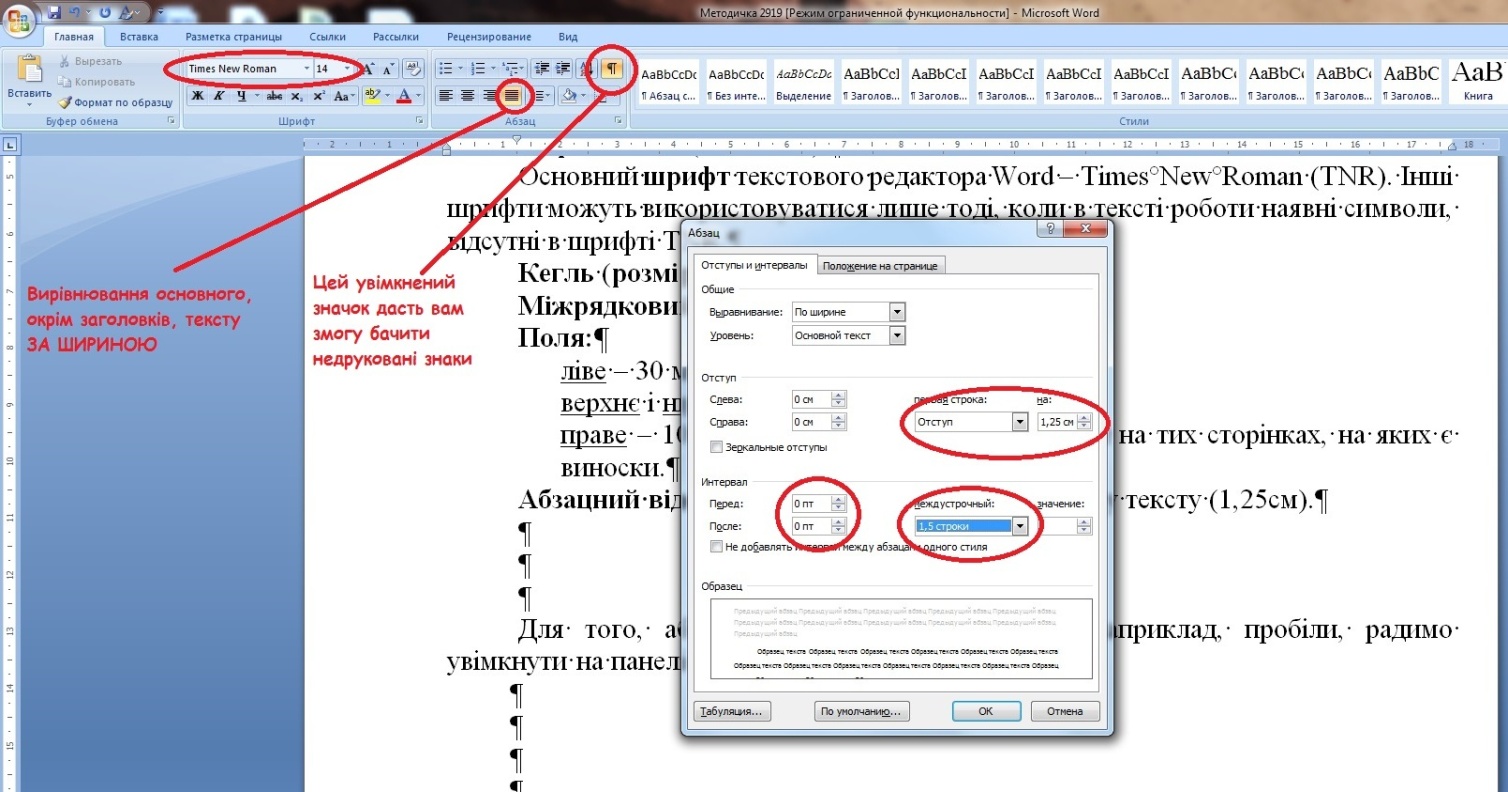 Для того, аби бачити недруковані знаки (наприклад, пробіли), радимо увімкнути на панелі інструментів відповідний знак (див. скріншот вище). 2. Використання лапок.Для власних назв та цитат слід використовувати подвійні лапки таких різновидів:– подвійні “” (ВАТ “Перетворювач”);– або кутові – «» (ВАТ «Перетворювач»).Для наведення значення слова – тільки одинарні ‘’ (Дніпро ‘назва річки’). У тексті не є припустимими різнорівневі „” лапки.По всьому тексту роботи лапки мають бути уніфіковані.3. Необхідною умовою є розрізнення дефіса (-) як внутрішньослівного графічного знака (семантико-синтаксичні відношення) і тире (–) як пунктуаційного.4. Використання нерозривного пробілу є обов’язковим при оформленні:а) ініціалів імені й прізвища в тексті статті або імені, по батькові й прізвища у списку літератури: а) ініціал імені-нерозривний пробіл-прізвище (І. Петренко); б) ініціал імені-нерозривний пробіл-ініціал по батькові-нерозривний пробіл-прізвище (І. П. Петренко);б) нумерованих або маркованих літерами переліків (нерозривний пробіл ставиться після цифри/літери-маркера);в) графічних скорочень (15 с., С. 122, ХХ ст., ХІХ в. тощо).	Нерозривний пробіл ставиться шляхом одночасного натискання клавіш CtrlShift+пробіл5. Найпоширеніші скорочення, які використовуються у статті (ст., напр. і т.ін.), мають бути уніфіковані по всьому тексту.6. Заголовки структурних частин курсової роботи ЗМІСТ, ПЕРЕЛІК УМОВНИХ СКОРОЧЕНЬ, ВСТУП, РОЗДІЛ, ВИСНОВКИ, СПИСОК ВИКОРИСТАНИХ ДЖЕРЕЛ, СПИСОК ВИКОРИСТАНОЇ ЛІТЕРАТУРИ, ДОДАТКИ і назви розділів набирають великими літерами з вирівнюванням по центру.Будьте уважні: вирівнюючи по центру заголовок, не забудьте абзацний відступ звести в нуль. Наприклад:ПЕРЕЛІК УМОВНИХ СКОРОЧЕНЬДив. скріншот нижче: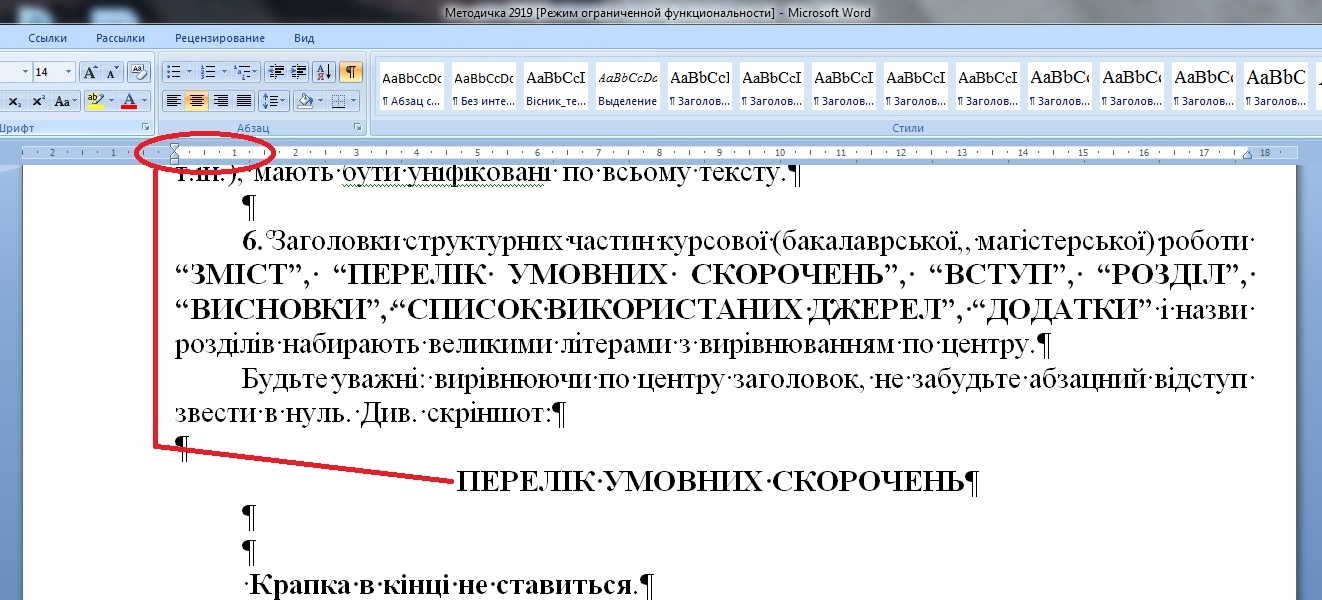 Крапка в кінці назв розділів НЕ ставиться.Заголовки підрозділів, пунктів набирають маленькими літерами (крім першої великої) з абзацного відступу.Крапку в кінці заголовка НЕ ставлять. Якщо заголовок складається з двох або більше речень, їх розділяють крапкою.Переноси слів у заголовках НЕ допускаються.Відстань між заголовком (за винятком заголовка пункту) та текстом зверху і знизу має становити 3-4 інтервали (два вільні рядки).Кожну структурну частину курсової роботи треба починати З НОВОЇ СТОРІНКИ.Для того, аби не переходити на нову сторінку шляхом багаторазового натискання клавіші Enter, доцільно скористатися опцією “Розрив сторінки”: затиснувши клавішу Ctrl, тиснемо Enter.Не допускається розміщувати назви підрозділів, пунктів  у кінці сторінки, а текст переносити на наступну сторінку.Оформлення змісту роботиЗадля усунення труднощів, що їх ви постійно зазнаєте під час техічного оформлення змісту (не можете вирівняти як назви розділів та підрозділів, так і номери сторінок праворуч аркуша), наводимо скріншоти з послідовністю дій.На першому скріншоті ви бачите той формат змісту, який є результатом ручного встановлення всіх знаків.На другому скріншоті – алгоритм приведення змісту до адекватного для сприйняття вигляду.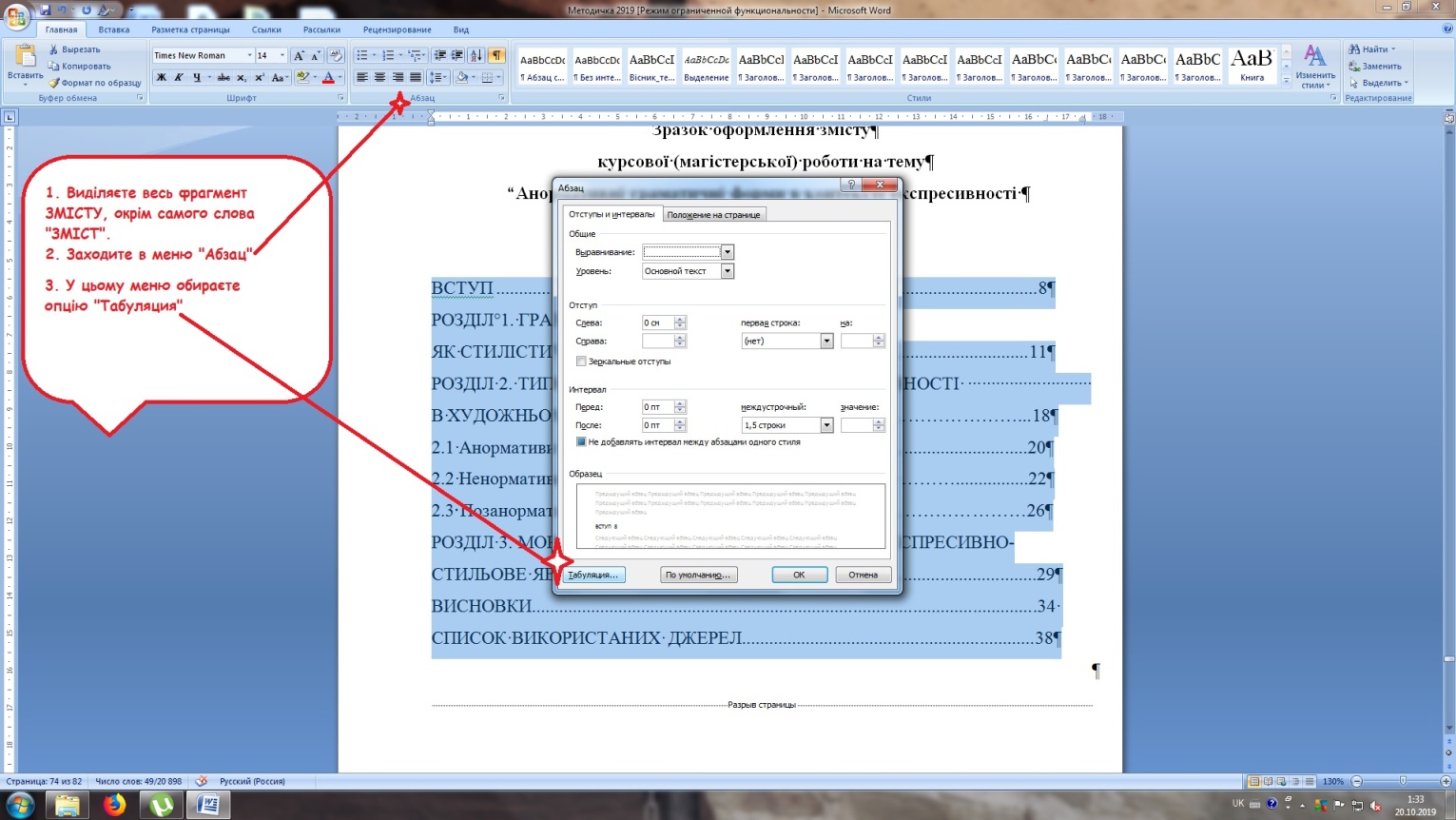 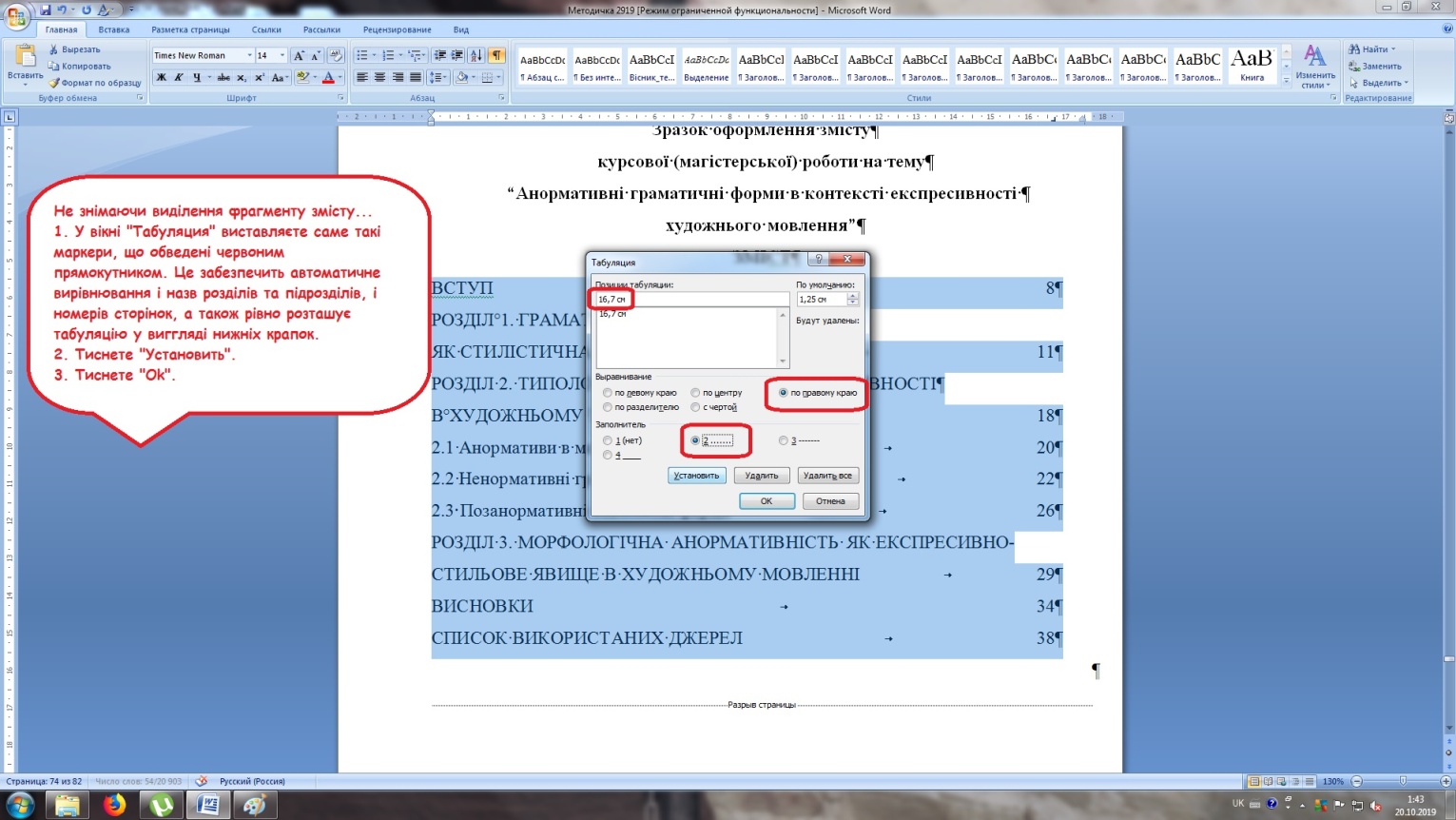 Нумерація сторінок, розділів, підрозділів, пунктівНумерацію сторінок, розділів, підрозділів, пунктів подають арабськими цифрами без знака № і без крапки в кінці.Зміст роботи містить найменування та номери початкових сторінок усіх розділів, підрозділів, списку використаної літератури.Цифру, що вказує на порядковий номер розділу, ставлять після слова “РОЗДІЛ”, після неї крапку не ставлять, потім з нового рядка набирають заголовок розділу. Наприклад:РОЗДІЛ 1ТЕОРЕТИЧНІ ЗАСАДИ ДОСЛІДЖЕННЯ                                                  ЕМОЦІЙНО-ЕКСПРЕСИВНИХ ЗАСОБІВ
У ГУМОРИСТИЧНОМУ ДИСКУРСІПідрозділи мають нумерацію в межах кожного розділу. Номер підрозділу складається з номера розділу і порядкового номера підрозділу, між якими ставлять крапку. Після номера підрозділу ставиться крапка, потім у цьому ж рядку йде заголовок підрозділу.Наприклад: 1.1. Лінгвістичні категорії конотації Пункти нумеруються в межах кожного підрозділу. Номер пункту складається з порядкових номерів розділу, підрозділу, пункту, між якими, ставлять крапку, наприклад: 1.1.1. – перший пункт першого підрозділу першого розділу).Потім у тому ж рядку йде заголовок пункту.Між підпунктом, набраним зі звичайного абзацу й вирівняним по ширині, і попереднім текстом робиться відступ в один рядок, а після підпункту відступ не робимо, а одразу з абзацу друкуємо текст. Наприклад:1.1.1. Сутність експресії в конотативному аспекті Текст…Ілюстрації (схеми, графіки, карти) і таблиці необхідно подавати безпосередньо після тексту, де вони згадані вперше, або на наступній сторінці. Ілюстрації й таблиці, розміщені на окремих сторінках курсової роботи, включають до загальної нумерації сторінок.Загальні правила подання приміток і виносокПримітки вміщують у роботі за потреби пояснити зміст тексту, таблиці або ілюстрації. Їх розташовують безпосередньо після тексту, таблиці, ілюстрації, яких вони стосуються. Якщо примітка одна, то її не нумерують. Слово “Примітка” друкують з великої літери з абзацного відступу, не підкреслюючи. Після слова “Примітка” ставлять крапку і з великої літери в тому ж рядку подають текст примітки. При цьому бажано використовувати шрифт меншого розміру, ніж той, яким надруковано основний текст.Наприклад, О. Колесникова у статті “Відображення в сучасних тлумачних словниках сумнівного фразео-лексемного зв’язку (у три вирви, битий жак, розпустити ханьки)” подає таку примітку:Примітка. Під фраземою розуміємо сукупність усіх лексико-граматичних і семантичних варіантів семантично й синтаксично цілісної експресивної одиниці мови, організованої за моделлю номінативного чи предикативного сполучення слів. Сукупність одного значення певної фраземи з усіма можливими для його передавання лексичними варіантами цієї ж ФО ідентифікуємо як фразеологізм, а конкретний (у мовленні) формально-семантичний вияв фраземи (чи фразеологізму) – як фразео-семантичний варіант. Поняття фразеологізму й фраземи можуть збігатися у разі моносемантичності фраземи. Фразеологічна одиниця – будь-яка лексико-семантична одиниця фразеологічної підсистеми мови.Декілька приміток нумерують послідовно, у межах однієї сторінки, арабськими цифрами з крапкою. Після слова “Примітки” ставлять двокрапку і з нового рядка з абзацу після номера примітки з великої літери подають текст примітки. Наприклад:Примітки:1. Текст примітки.2. Текст примітки.Пояснення до окремих даних, наведених у тексті чи таблиці, допускається оформляти виносками. Їх нумерують окремо для кожної сторінки арабськими цифрами у вигляді верхнього індексу. Якщо виноска на сторінці одна, то її можна позначати символом у вигляді зірки (*). Знаки виноски проставляють безпосередньо після того слова чи речення, до якого дають пояснення.Виноски краще оформляти за допомогою Microsoft Word, а не вручну. Див. скріншот нижче: 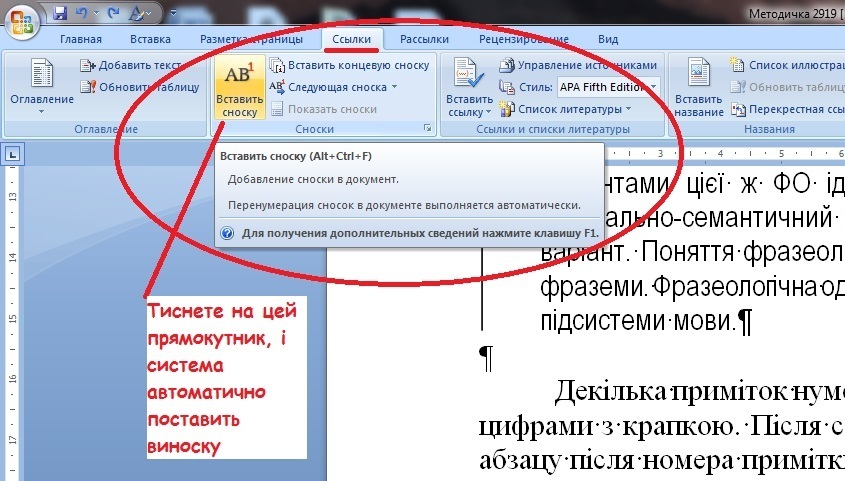 Загальні правила цитування та покликання на використані джерелаУ курсовій  роботі  студенти мають подавати покликання на наукові праці, окремі результати, думки, ідеї, цифри, факти з яких наводяться в роботі. Науковий етикет вимагає точного відтворення цитованого тексту, без найменшого спотворення змісту джерела. Текст цитати подається в лапках і наводиться в тій граматичній формі, у якій він поданий у джерелі, із збереженням особливостей авторського написання. Цитування має бути повним, без довільного скорочення авторського тексту. Допускається пропуск слів, речень, абзаців за умови, якщо це не спотворює авторського тексту; такі пропуски позначаються трьома крапками або знаком <…>.  Вони можуть ставитися в будь-якому місці цитати: на початку, всередині, у кінці. Якщо перед вилученим текстом або за ним стояв розділовий знак, він не зберігається. Віршовані рядки, речення з прозових творів  наводяться без лапок і подаються курсивом. Наприклад:У поезії Д. Павличка деривати з демінутивними суфіксами вживаються для передавання відтінків пестливості, голубливості, замилування, створюють ліричну атмосферу оповіді: Дівчино, дівчино, де твої крильця?Небо весняне в сяйві іскриться.Чи не пора нам летіти, маленька, В ярій пшениці шукати гнізденька [25,  ІІ, с. 265].Якщо цитату оформляють як пряму мову, тобто супроводжують словами автора наукової роботи, який її наводить, то застосовують при цьому відповідні розділові знаки. Наприклад: “Нашу характеристику іменника в сучасній українській мові, – зазначає Ю. Шерех, – ми почнемо якраз з погляду його синтаксичної ролі й властивостей, а вже потім перейдемо до того, якими зовнішніми ознаками (закінчення відмінків, наголос) ці функції обслуговуються” [5, с. 165].Якщо цитата синтаксично пов’язана з авторським текстом, перше її слово пишеться з малої літери. Наприклад:На думку Ю. Шевельова, епістолярій і надалі залишається цінним джерелом для традиційного використання як “матеріал для побудови біографії письменника нарівні з документами, щоденниками, спогадами” [13, с. 48]. З малої букви цитата пишеться й тоді, коли вона синтаксично не пов’язана з текстом, але наводиться не з початку речення. Наприклад: Автор відзначає, що “... провести чітку межу між гендерною лінгвістикою та лінгвістичною гендерологією вдається не завжди” [7, с. 15].Якщо автор роботи переказує думку вченого, а не цитує, тоді текст у лапки не береться, а в квадратних дужках перед порядковим номером покликання зазначається “див.” [див. 2, с. 18]. Цитати мають органічно вписуватися в контекст роботи.Покликатися на першоджерела необхідно тоді, коли ви використовуєте дані (факти, обґрунтування), узяті з наукових праць інших авторів.Якщо у вас виникла потреба використати висловлювання (цитату), на яке покликається дослідник, працю якого ви опрацьовуєте, вам необхідно розшукати першоджерело, перевірити цитату, пересвідчитися в її правильності, а разом із тим прочитати і всю працю, щоб не пропустити цікавих міркувань щодо вашої теми. Неприпустимою є ситуація, коли в тексті автор пише: “За висловом (як стверджує) О. О. Потебні...”, а в підрядній виносці покликається на працю В. С. Ващенка чи С. Я. Єрмоленко. Лише у випадку, коли потрібна праця відсутня в доступних для вас бібліотеках, можливе розміщення цитати з покликанням на іншого автора, яка подається у виносці після слів: “цит. за ” із зазначенням у квадратних дужках [цит. за 22, с. 45].Не допускається об’єднання в одне ціле кількох цитат, узятих із різних місць того самого автора або різних джерел. Кожна цитата має оформлятися окремо. Усі цитати обов’язково супроводжуються покликанням на джерело (це дозволяє в разі потреби перевірити правильність цитування,
підвищує відповідальність за цитований текст).Цитувати треба в міру. Надмірне цитування, наведення надто великих уривків чужих текстів свідчить про невміння дослідника аргументувати свої твердження, неспроможність аналізувати те чи те явище.Порядковий номер і сторінка цитованого джерела подається у квадратних дужках одразу після цитати. Спочатку арабськими цифрами зазначають порядковий номер джерела, під яким воно внесено в “Список використаної літератури”, а потім через кому – номер сторінки (чи сторінок), на яких міститься саме та інформація, на яку робиться покликання, наприклад:“...текст цитати...” [20, с. 48–49].Коли ж дається покликання на багатотомне видання, то обов’язково вказують і том, наприклад: [12, ІІІ, с. 234]. Якщо в роботі тільки згадується якесь видання (джерело інформації), то покликання на нього не передбачає вказівку конкретних сторінок. Наприклад:“... у працях [4-8]...”, “... як зазначається в роботі [15]”. При покликанні на розділи, підрозділи, додатки курсової роботи зазначають їх номери, наприклад:“… у розділі 1 …”, “… див. 2.1 …”, “… за 3.2.2 …”, “… відповідно до 2.1.1 …”, 
“… у додатку А …”.Крім того, досить поширеним є такий спосіб оформлення покликання, коли в квадратних дужках зазначається прізвище автора та рік видання праці, а після двокрапки зазначається сторінка (сторінки), на якій міститься той матеріал, що цитується, наприклад:[Загнітко 1996: 212], або [Загнітко 1996, с. 212], або [Загнітко 1996 с. 212].Щоправда, останній варіант оформлення покликань не є бажаним у курсовій роботі.Використання в курсовій роботі запозиченого матеріалубез покликання на  автора не допускається. Це вважається плагіатом, тобто порушенням академічної доброчесності.Порушення етичних принципів при написанні курсової роботи бувають трьох основних видів:1. Копіювання чужої роботи (як без, так і з відома автора) та оприлюднення її під своїм іменем.2. Подання суміші власних і запозичених в інших авторів аргументів без належного цитування джерел (компіляція). 3. Перефразування чужої роботи без належно оформленого покликання на справжнього автора.КУРСОВУ РОБОТУ,  В  ЯКІЙ  БУДЕ  ВИЯВЛЕНО  ПЛАГІАТ,
ЗА  РІШЕННЯМ  КАФЕДРИ  ДО  ЗАХИСТУ  НЕ ДОПУСКАЮТЬОформлення прикладів-ілюстраційКожна ілюстрація, наведена в курсовій роботі, як уже зазначалося, повинна точно паспортизуватися. Якщо ілюстративний матеріал добирається з одного джерела (художній твір, лексикографічне видання тощо), то найзручніше його оформляти в такий спосіб: при першому наведенні прикладу для аналізу в круглих дужках зазначити сторінку й подати виноску, наприклад:І сонцеокий день крізь дим далечини блакитним леготом і пестить, і голубить (с. 61).Можна оформляти ілюстративний матеріал і в інший спосіб: як тільки починають аналізувати те чи те мовне явище, при першому наведенні прикладу заносять до списку використаних джерел те джерело, з якого добирався фактичний матеріал, і біля прикладів у квадратних дужках зазначають порядковий номер джерела відповідно до його позиції в списку, а через кому – сторінку, звідки взято приклад, наприклад: [12, с. 235].Приклади-ілюстрації досліджуваного явища набирають іншим шрифтом (курсивом), тлумачення значень слів, словосполучень, речень беруть в одинарні круглі лапки ‘ ’. Обов’язковим є покликання на джерело тлумачення.Увесь ілюстративний матеріал не може бути використаний при аналізі, щоб уникнути перевантаження ним описової частини, слід подавати не більше п’яти найбільш виразних і яскравих прикладів, а загальну кількість позначати цифрою або винести в додатки. Критерії оцінювання КУРСОВИХ робітОцінювання курсової роботи здійснюється за 100-бальною шкалою. Рейтингова оцінка з курсової роботи містить два складники. Перший характеризує якість виконаної роботи (50 – 80 балів), другий – якість захисту (0 – 20 балів). Захист курсової роботи проводить комісія у складі трьох викладачів кафедри, серед яких і керівник роботи. Захист публічний, на ньому можуть бути присутні (за бажанням) викладачі й студенти.Відповідно до п.3.16 Положення про організацію освітнього процесу з використанням технологій дистанційного навчання в Запорізькому національному університеті, «підсумковий семестровий контроль у вигляді захисту курсових проєктів (робіт), звітів про проходження практики може проводитись за допомогою будь-яких інструментів синхронної чи асинхронної комунікації (зокрема систем проведення відеоконференцій) з обов’язковою фіксацією результатів семестрового контролю у модулі діяльності СЕЗН ЗНУ (наприклад, завдання) та із завантаженням файлів курсових проєктів (робіт), звітів про проходження практики. Підсумкова оцінка за виконання курсового проєкту (роботи), звіту з практики заноситься викладачем до відповідної відомості та за умов карантину надсилається до відповідного деканату електронною поштою» [Положення про організацію… 2020, с. 10]. До умов карантину додаємо воєнний стан в Україні.Рейтингова система оцінювання курсових робітПереведення загальних рейтингових оцінок в оцінки за національною шкалою та шкалою ECTS здійснюється відповідно до таблиці:ВИКОРИСТАНА ЛІТЕРАТУРАБереговенко Л. М. Формування дериваційної системи прикметників української мови (якісні прикметники) : автореф. дис. ... канд. філол. наук: 10.02.01. Київ, 1994. 25 с.Білоусенко П. І. Мовознавчі студії в школі. Запоріжжя : Хортиця, 2000.      40 с.Гнатенко Л. А. Староукраїнський правопис останньої чверті XVI – першої чверті XVII ст. у зв’язку х проблемою другого південнослов’янського графіко-орфографічного впливу (Букви на позначення голосних звуків) : автореф. дис. ... канд. філол. наук: 10.02.01. Київ, 1997. 28 с.Дейна Л. В. Суб’єктивна та об’єктивна оцінка в українському щоденниковому дискурсі : автореф. дис. ... канд. філол. наук : 10.02.01. Запоріжжя, 2016. 21 с.Коржик Л. І. Структурно-семантична типологія відприклметникових словотвірних ланцюжків у сучасній українській мові : автореф. дис. ... канд. філол. наук: 10.02.01. Івано-Франківськ, 1999. 23 с.Ліщук Т. В. Вербалізація концепту «зовнішність людини» в художньому мовленні ХХ – початку ХХІ ст. : автореф. дис. ... канд. філол. наук : 10.02.01. Черкаси, 2017. 20 с.Магрицька І. В. Весільна лексика українських східнослобожанських говірок : автореф. дис. …  канд. філол. наук : спец. 10.02.01. Київ, 2000. 20 с.Матіїв М. Д. Гідронімія басейну Стрию : автореф. дис. … канд. філол. наук : 10.02.01. Запоріжжя, 1999. 16 с.Положення про організацію освітнього процесу в Запорізькому національному університеті. Запоріжжя : ЗНУ, 2021. 31 с.Положення про організацію освітнього процесу з використанням технологій дистанційного навчання в Запорізькому національному університеті. Запоріжжя : ЗНУ, 2020. 14 с. “Середня освіта (Українська мова і література)”: освітньо-професійна програма / укл. Христіанінова Р. О., Слижук О. А., Бакаленко І.М. Запоріжжя : ЗНУ, 2022. 15 с.Титикало В. М. Функціонально-семантичні особливості ключових слів художнього тексту (на матеріалі романів О. Гончара “Тронка”, “Собор”, “Твоя зоря”) : автореф. дис. … канд. філол. наук.; Дніпропетровськ, 1993. 12 с.РЕКОМЕНДОВАНА ЛІТЕРАТУРАБілоусенко П. І. Мовознавчі студії в школі. Запоріжжя : Хортиця, 2000.      40 с.Білоусенко П. І., Бойко Л. П., Меркулова О. В. Курсова та кваліфікаційна робота: методичні рекомендації для здобувачів ступенів вищої освіти бакалавра і магістра освітньо-професійних програм “Середня освіта (Українська мова і література)”, “Українська мова та література”. Запоріжжя : ЗНУ, 2019. 109 с.ДСТУ 3008:2015. Інформація та документація. Звіти у сфері науки і техніки. Структура та правила оформлювання. [На заміну ДСТУ 3008–95; чинний від 2017–07–01]. Вид. офіц. Київ : ДП «УкрНДНЦ», 2016. 26 с. (Інформація та документація).ДСТУ 8302:2015. Бібліографічне посилання. Загальні положення та правила складання. [Чинний від 2016–07–01]. Вид. офіц. Київ : ДП «УкрНДНЦ», 2016. 16 с. (Інформація та документація).Колоїз Ж., Остроушко О. Студентська наукова робота з української мови : навч. посібник для студентів факультету української філології. Кривий Ріг : ФОП Маринченко С. В., 2016. 162 с.Оголевець А. В. Методика підготовки наукового дослідження з української мови. Полтава : ПДПУ, 2001. 44 с.Освітньо-професійна програма «Середня освіта (Українська мова і література)» першого (бакалаврського) рівня вищої освіти / укл.: Христіанінова Р. О., Слижук О.А., Бакаленко І.М. Запоріжжя : ЗНУ, 2022. 15 с. URL: https://www.znu.edu.ua/ukr/pk/4362/bakalavr/12327 (дата звернення: 20.10.2023).Основи методології та організації наукових досліджень : навч. посібник для студентів, курсантів, аспірантів, ад’юнктів / за ред. А. Є. Конверського. Київ : Центр учбової літератури, 2010. 352 с.Різун В. В. Літературне редагування. Київ : Либідь, 1996. 273 с.Сабадош І. В. Кваліфікаційна робота з українського мовознавства : методичні рекомендації для студентів українського відділу філологічного факультету університету. Ужгород, 2003. 80 с.Філіпенко А. С. Основи наукових досліджень : конспект лекцій. Київ : Академвидав, 2004. 207 с.Штонь О. П., Буда В. А. Курсова робота з української мови. Тернопіль : Навчальна книга – Богдан, 2002. 64 с. Довідкові лінгвістичні виданняГанич Д . І., Олійник І. С. Словник лінгвістичних термінів. Київ : Вища школа, 1985. 360 с.Селіванова О. О. Сучасна лінгвістика: напрями та проблеми : підручник. Полтава : Довкілля-К, 2008, 712 с. URL: http://irbis-nbuv.gov.ua/ulib/item/UKR0001849Селіванова О. О. Сучасна лінгвістика: термінологічна енциклопедія.  Полтава : Довкілля–К, 2006. 718 с.Словник іншомовних слів / за ред. О. С. Мельничука. Київ : Головна редакція УРЕ,  1985. 968 с.Словник української мови :  в 11-и томах. Київ : Наук. думка, 1970-1980.Українська мова : енциклопедія / редкол.: В. Русанівський, О. Тараненко (співголови), М. Зяблюк та ін.  2-ге вид., випр. і доповн. Київ : Вид-во “Українська енциклопедія” ім. М. Бажана, 2004. 824 с. ДОДАТОК   АЗразок курсової роботиМІНІСТЕРСТВО ОСВІТИ І НАУКИ УКРАЇНИЗАПОРІЗЬКИЙ НАЦІОНАЛЬНИЙ УНІВЕРСИТЕТФілологічний факультетКафедра української мовиКУРСОВА РОБОТАз сучасної української мовина тему: РОЗМОВНА ЛЕКСИКА У ЗБІРЦІ ПОВІСТЕЙ Н. ГУМЕНЮК “КОХАНИЙ ВОЛОЦЮГА”Студентки 2 курсу, групи 6.0149-успеціальності 014 “Середня освіта”спеціалізації 014.01 “Українська мова та літератураосвітньої програми “Українська мова та література”Івашкової Яни АндріївниКерівник: к. філол. н., доцентБойко Лариса ПетрівнаНаціональна шкала _______________  Кількість балів: ___ Оцінка: ECTS ___Члени комісії(підпис)   (ініціали, прізвище)(підпис)   (ініціали, прізвище)(підпис)   (ініціали, прізвище)ЗАПОРІЖЖЯ2021ЗМІСТВСТУП	3РОЗДІЛ 1. ТЕОРЕТИЧНІ ЗАСАДИ ДОСЛІДЖЕННЯ РОЗМОВНОЇ ЛЕКСИКИ	6РОЗДІЛ 2. ФУНКЦІЮВАННЯ ЛЕКСИЧНИХ ОДИНИЦЬЗ ОЗНАКАМИ РОЗМОВНОСТІ У ЗБІРЦІ ОПОВІДАНЬН. ГУМЕНЮК “КОХАНИЙ ВОЛОЦЮГА”	152.1. Лексико-стилістична характеристика  розмовної лексики	152.2. Просторічна лексика в системі лексичних засобів розмовності	21ВИСНОВКИ	23СПИСОК ВИКОРИСТАНОЇ ЛІТЕРАТУРИ	25ВСТУПВ українській, як і в інших мовах, широко використовується не лише літературна лексика, а й лексика з соціальними та територіальними особливостями, якій притаманні певні граматичні, фонетичні зміни та деформації, які не входять до літературної норми. Розмовна лексика – це лексика, що позначає слова, які входять до її складу не порушуючи літературної норми. Розмовна лексика належить до усного побутового мовлення, також взаємодіє з художньою та нейтральною лексикою, доповнюючи її, але вона не тотожна з терміном “усна” мова, бо для розмовної мови притаманне не тільки усне використання лексики, а й специфічна лексика.Розмовну лексику досліджували такі вчені, як  С. П. Бибик [2], Н. І. Бойко [4], П. С. Дудик [7], С. Я. Єрмоленко [10], А. П. Коваль [13], Л. А. Коробчинська [15; 16], В. І. Мінасян [19], Т. В. Ткаченко [25], М. Ю. Федурко [26], М. В. Цуркан  [27] та ін.У сучасному українському мовознавстві помітно пожвавився інтерес дослідників до вивчення особливостей функціювання  розмовних елементів у художніх творах. Зокрема, досліджено засоби стилізації розмовності в прозі М. Стельмаха (Т. В. Ткаченко) [25], проаналізовано мовотворчість М. Стельмаха в контексті української народнопісенної творчості (Л. С. Козловська) [14], з’ясовано особливості вживання усно-розмовної лексики як елемента художньо-образної системи Андрія Чайковського (М. Ю. Федурко) [26], описано засоби стилізації розмовності в прозі письменників Буковини ХХІ століття (М. В. Цуркан) [27], досліджено естетичну модифікацію народнорозмовності в ідіостилі Григора Тютюнника (С. П. Бибик ) [2], та народорозмовне джерело мовної творчості Уласа Самчука (С. О. Каленюк) [12], склад і функції розмовної лексики в романі  Н. Гуменюк “Вересові меди” (С. Локайчук) [17] тощо. Незважаючи на велику кількість праць, присвячених дослідженню розмовної лексики у прозі українських письменників,  досі відсутні розвідки, у яких би досліджувався цей прошарок лексики в збірці оповідань Н. Гуменюк “Коханий волоцюга”. Цим і зумовлюється актуальність нашої роботи.Об’єкт дослідження – розмовна лексика в збірці оповідань Н. Гуменюк “Коханий волоцюга”.Предметом дослідження слугували семантичні, структурні та стилістичні параметри розмовної лексики в збірці оповідань “Коханий волоцюга”.Мета роботи – семантико-стилістичний аналіз розмовної лексики в збірці оповідань Надії Гуменюк “Коханий волоцюга”.Для досягнення поставленої мети необхідно виконати такі завдання:обґрунтувати теоретичні засади дослідження розмовної лексики;2) виявити склад розмовної лексики в збірці оповідань Н. Гуменюк “Коханий волоцюга”;3) проаналізувати семантику лексичних засобів розмовності в розгляданому оповіданнях;4) з’ясувати стилістичний потенціал розмовної лексики, зафіксованої в книзі “Коханий волоцюга”.Методи дослідження. У роботі основним методом є  описовий з його основними прийомами спостереження, систематизації та інтерпретації мовних явищ. За допомогою лінгвостилістичного аналізу схарактеризовано стилістичне навантаження лексичних одиниць у художньому тексті; лексико-граматичний і семантико-функційний різновиди лінгвостилістичного аналізу дали змогу з’ясувати словотвірні особливості розмовної лексики. Наукова новизна роботи полягає в тому, що в ній уперше здійснено комплексний аналіз розмовної лексики в збірці оповідань Н. Гуменюк “Коханий волоцюга”, з’ясовано семантику цього прошарку лексики, визначено словотворчі засоби, за допомогою яких утворюються лексеми з певним стилістичним забарвленням, схарактеризовано функцію розгляданої лексики..Практичне значення дослідження полягає в тому, що його результати можуть бути використані в школах різних типів під час вивчення відповідного розділу лексики, при поглибленому вивченні української мови, на факультативних заняттях та на засіданнях лінгвістичного гуртка.РОЗДІЛ 1ТЕОРЕТИЧНІ ЗАСАДИ ДОСЛІДЖЕННЯ РОЗМОВНОЇ ЛЕКСИКИСловниковий склад мови має стилістичне та хронологічне розшарування. Саме до стилістичного розшарування належить розмовна лексика. Розмовна лексика вживається в усній формі переважно в побуті, невимушених та неофіційних розмовах, але також використовується у художніх творах з різною метою. Розмова лексика формується на основі побутового мовлення, бо для розмовно-побутового мовлення характерні діалоги, які впливають на семантику та синтаксис фраз. Розмовно-побутова мова – “це лише важливий сегмент у складному загальному комунікативно-стильовому конструкті “усна мова” як конкретній реалізації повсякденної мовної свідомості” [1, с. 23]. Розмовна лексика позначає групу слів, які входять до складу літературної мови та не порушують її норми. Розмовну лексику використовують для того, щоб продемонструвати суб’єктивну оцінку, усне мовлення персонажа, позначити реалії сільського життя, дати характеристику подіям, станам, ознакам та персонажам твору.С. П. Бибик подає таке визначення терміна “розмовність”: “Розмовність – це стилістичне значення одиниць мови” [1, с. 24]. Мовознавець М. М. Пилипинський визначив чинники, від яких залежить якість розмовності, а саме: а) рівень усталеності норм сучасних писемних стилів; б) трансформація в інших стилях експресивних властивостей розмовних лексем; в)  механічно чи творчо використовується розмовне слово відповідно до вимог стилю [20, с. 39–40].У “Короткому тлумачному словнику лінгвістичних термінів” подається таке визначення терміна “розмовність”: “Розмовність – характер висловлювання, ознака мовного стилю, яка полягає в невимушеному тоні спілкування, використанні емоційних форм називання явищ, предметів, експресивних синтаксичних конструкцій, що виявляють безпосередні оцінки, ставлення до повідомлюваного. Розмовність реалізується в розмовній лексиці, словотвірних типах, у розмовному синтаксисі. Крім безпосередньої розмовності в усному спілкуванні, розмовність існує як стилістична категорія в художньому стилі” [9, с. 149].Виявом усної літературної мови з перехідними елементами, тяжінням до конотованої народнорозмовної мови з деякими говірковими, діалектними, просторічними, граматичними, фонетичними, лексичними елементами, особливостями  вимови, наголошування, ритмомелодики, а можливо, із соціально-жаргонними нашаруваннями, є стильова розмовна норма. С. П. Бибик подає таке визначення: “Стильова розмовна норма – ознака розмовного стилю спілкування. Залежно від того, яким рівнем мовно-літературного стандарту оволодів мовець, його розмовно-побутова мовна практика матиме відповідне співвідношення ненормативних/ нормативних елементів, засобів вираження думки та емоцій, передавання ситуативної експресії” [3, c. 59]. В енциклопедії “Українська мова” подано таке визначення: “Розмовна лексика – це слова, що протиставлені стилістично нейтральній та книжній лексиці літературної мови своїм емоційно-експресивним забарвленням і функціонально-стильовим навантаженням” [10, с. 560].Отже, у контексті літературної мови та її норм розмовна лексика – це: 1) стилістичний засіб емоційної та смислової виразності того чи того художнього, публіцистичного, науково-популярного контексту; розмовні стилі; 2) кодифікаційний функціонально-стильовий параметр лексики; 3) нейтральний розмовно-побутовий словник, що в художньому стилі зазнає актуалізації й асоціативно-образної трансформації” [3, с. 60].Поняття “розмовна лексика” вужче, ніж поняття “лексика розмовної мови”, “оскільки останнє може покривати шари діалектних слів, просторіччя, сленгу, жаргону, суржику, усіх макротериторіальних варіантів народнорозмовної практики, зокрема й форм, неправильних “з погляду фонетичної, словотвірної, граматичної будови на зразок корєш, холєра, паняй”, засвідчених художньою мовою, у якій стилізована розмовна норма ширша, ніж “літературна норма” стандартизованої мови” [8, с. 321].На думку Л. А. Коробчинської, розмовними є слова: “з певною емоційно-експресивною оцінкою: біганина, бідолаха, брехун, бухикати, вештатися, забудько, мимрити, пхикати, човгати” [15, с. 3].Отже, розмовна лексика – криве відображення розмовного стилю літературної мови, бо демонструє лише частину його лексичного складу, який в українській стилістиці вивчають на основі матеріалів розмовно-побутової мови, писемних текстів художнього, публіцистичного стилів та виробничо-службових жанрів усної мови. Розмовна лексика неоднорідна за своїм складом. Зокрема, мовознавець Л. А. Коробчинська у складі розмовної лексики виділила три підгрупи: 1) власне розмовну лексику, 2) так зване просторіччя, 3) грубе просторіччя, або вульгаризми.У розмовній мові побутує також лексика, вживання якої обмежене територіально (діалектизми) або соціально (жаргонізми та арготизми) [15, с. 8].1. Власне розмовна лексика – “слова і вирази, що вживаються у сфері невимушеного розмовно-побутового спілкування і своїм емоційно оцінним, стилістичним забарвленням протиставляються нейтральним лексичним засобам”.2. Просторіччя – це розмовні слова, які є нейтральними.3. Вульгаризми, жаргонізми та арготизми – слова, які виражають згрубіле ставлення до конкретної людини.4. Діалектизми – “вживаються в художній літературі зі стилістичною метою (для відтворення місцевого колориту, мовної характеристики персонажів тощо) ” [9 c, 149].Як першоелемент розмовної лексики визначають експресивну лексику, емоційно-оцінну, до неї належать лексеми, які містять в собі позитивне чи негативне значення, передають почуття, емоції, суб’єктивну оцінку, пестливість, згрубілість, зневагу, фамільярність та вульгарність. Якщо порівнювати нейтральну та розмовну лексику, то можна сказати, що “нейтральні слова в однаковій мірі вживаються і в науковій літературі, і в різних жанрах художньої літератури, і в усній мові, не впливаючи при цьому на стильову характеристику мовної тканини, то розмовні, теж, вільно вживаючись у різних жанрах художньої і публіцистичної літератури, створюють відтінок розмовного стилю” [8, с. 94].“Розмовна лексика – це й характерні для уснорозмовної практики складні іменники з дієслівним компонентом у формі наказового способу та дієслівним коренем у ролі другого компонента (вернидуб, душогуб); субстантивовані прикметники (старий, братова, диспетчерська); іменники жіночого роду із суфіксом -к-а, -еч-а, -анин-а, -ш-а, -их-а (професорка, тяганина, головиха, директорша); власні назви людей, що є варіантами офіційних власних назв (Маруська, Настуня, Петрусь, Мишко), та ін. У певних стилістичних умовах розмовності набуває й книжна або ж стилістично нейтральна лексика, вжита у переносному значенні” [3, c. 61–62]. Розмовне мовлення служить для повсякденного усного спілкування, де весь зміст уточнює та роз’яснює сама ситуація. А. П. Коваль зазначала, що в розмовному мовленні “використовується такий важливий фонетичний засіб, як інтонування, а також допоміжні позамовні засоби: міміка, жести та ін. Найчастіше воно здійснюється в діалогічній, до того ж яскраво емоційній формі” [13, с. 12]. Відтак “з-поміж вербальних виразників людських емоцій називають: вигуки (ага, ого, овва, ух), назви психічних, внутрішніх станів, емоцій (переживати, ненавидіти, нудьга, радість, захоплення, зневага), назви-характеристики людей (писака, вертихвістка, бабій, реп’ях), дій людини (говорити – брехати, верзти, спати – дрихнути, казати – теревенити, базікати, лепетати), частин тіла (баньки, щічки, рило, пика, ротяка), матеріальних об’єктів (вазочка, рученька, городище), а також будь-які поняття з негативним та позитивним оцінним компонентом семантики” [3, с. 61].У процесі кодифікації слів розмовної лексики у словниках виникає проблема виявлення її побутування, фіксації, виокремлення її чітких меж та особливостей. Рівень розмовності лексики залежить від мінливості лексичної норми, недостатньої кількості дослідженого матеріалу, достатньою або недостатньою гнучкістю.Систематизація стилістичних позначень слів утвердилася ще в 30-40-х роках XX ст., але на сучасному етапі більш упорядкована. Стилістичні позначення включають у себе: стилі, усну та писемну мови, експресивні оцінки. Слова усної сфери маркуються як просторіч., фам., розм., вульг., арго., діал. Слововживання стають розмовними, коли вживаються з іронічно-жартівливим, зниженим, фамільярним та пестливим забарвленням, частіше у словнику набувають додаткової кваліфікації слова, як розм.., рідко, розм.., несхв., розм., жарт., розм. Зневажл. О. О. Тараненко в “Новому словнику української мови” (1996 р.) уточнює, що такою ремаркою позначають мовні одиниці з невимушеністю, “неофіційністю” (алкаш, баламут, дурниці), слова з емоційно-експресивними суфіксами (базікало, петеушник), суфіксальні утворення назв осіб жіночої статі за родом занять (вахтерка, інженерка, але не лікарка, ковалиха, учителька), відвигукові дієслова (ойкати), іменники, що є стягненими утвореннями на зразок анонімка, кіношка, кулінарка, маршрутка, мультики, тютюнка, читалка, іменники зі збільшувальними, збільшувально-оцінними суфіксами (ножище, вовцюган), зі зменшувальними чи зменшувально-оцінними суфіксами (братик, дідок, але не гірка, столик). Розмовна лексика має неоднорідний характер, саме тому для позначення ремарок розмовних слів використовують синонімічні відповідники діал., прост., жарг., але вони не тотожні з ремаркою розм.Розмовна лексика дуже швидко проникає в інші стилі, а особливо в художній, але зберігає своє стилістичне забарвлення розмовності. Розмовні слова мають свої ознаки розмовності – суфікси, префікси, зокрема у складі іменників та прикметників, рідше дієслів. На думку Л. А. Коробчинської, розмовні слова мають: “суфіксальні форми, переважно на означення збільшеності або зменшеності, зневаги або пестливості: басище, басисько, хлопчисько, дідуган, шаблюка, здоровісінький, цілісінький, матусенька; численні префіксальні форми дієслів із значенням багатократності, наприклад: наготувати, нажартуватися, попомучити, попомерзнути; слова з суфіксом -енко, -івна, -чук для називання дітей за професією чи соціальним станом батьків: бондаренко, бондарівна, ковальчук, куркуленко, куркулівна. Ще не втратили характеру розмовних деякі словоформи, утворені від слів чоловічого роду за допомогою суфікса -ка на позначення професії жінок: інструкторка, коректорка, лекторка (пор. літ. друкарка)” [15, с. 5]. Розмовна лексика може виконувати функцію епітетів, входити до складу метафор, порівнянь.Розмовна лексика в художніх текстах подається вже обробленою і тому вона втрачає свою головну функцію – спонтаність. У художній текст потрапляють слова, які можуть подавати сигнал розмовності, сприяють типізації розмовності.Поява розмовних елементів у творі мотивована художнім задумом письменника, певною темою, метою та ситуацією, яка розгортається у творі. Письменник намагається відтворити колорит розмовності, індивідуальність персонажа, елементи побуту, наблизити мову персонажів до життєвих діалогів та звичайного повсякденного спілкування. Так відбувається стилізація, тобто надання творові мистецтва, певного жанру. Стилізація може виражатися у таких прийомах: а) фольклорний – наповнення мовної канви художнього тексту одиницями усної народної творчості; б) історичний (культурно-історичний) – відтворення часово-просторових ознак у структурі тексту, колоритних картин „типових обставин”; в) наслідувальний – орієнтація на індивідуальний стиль певного автора, на вираження специфіки образу думок і психології героїв через особливості стилю їх мовлення, зокрема за гендерними, віковими, соціокультурними ознаками; г) лінгвостилістичний – насичення мови твору одиницями з певним стилістичним регістром; ґ) жанровий – актуалізація композиційних, лексико-синтаксичних принципів у структурі тексту [29, с. 107].Л. І. Мацько подає таке визначення: “стилізація – це всеохоплююче, свідоме насичення тексту ознаками певного стилю і жанру для створення відповідного стильового враження у читача” [18, c. 385].Т. В. Ткаченко зазначила: “стилізація розмовності в мові художньої літератури – це свідоме переймання письменником характерних ознак розмовного стилю, яке полягає в увиразненні лексичних та фразеологічних засобів живої народної мови та їх естетичних модифікацій з метою досягнення відповідного стилістичного ефекту. Метою стилізації розмовності є відтворення в художньому тексті часового і локального колориту, соціального типу зображуваного середовища, характерних особливостей мовлення персонажів” [25, с. 9].Як зазначала Л. С. Козловська, “розмовність у живому мовленні реалізується через розмовно марковану лексику й фразеологію, традиційні словотвірні типи, розмовний синтаксис і характеризується використанням емоційних та експресивних форм найменувань, що виявляють безпосередні оцінки мовця” [14, с. 8].Отже, засобами стилізації розмовності в художньому тексті є розмовні слова, фразеологізми, мовні одиниці різної структури. Також у текст вводяться слова, які знаходяться за межами літературної норми – діалектизми, просторіччя та вульгаризми. Це робиться для того, щоб надати творові індивідуальності та певної атмосфери.Т. В. Ткаченко подає таку класифікацію засобів стилізації розмовності в художньому тексті: 1) розмовно марковані слова, як нейтральні, так і стилістично знижені, емоційно-експресивні, оцінні; 2) розмовні значення полісемічних слів; 3) діалектизми; 4) просторічні слова (деформовані, позанормативні; вульгаризми; елементи суржикового мовлення; інвективи); 5) фразеологізми розмовного походження [25, с. 9].Художні тексти презентують реальний повсякденний розмовний стиль, а відтак  – представників різних субкультур.С. П. Бибик зазначає, що розмовна лексика виконує такі функції: нейтральну, експресивно забарвлену, експресивно-оцінну та соціально-мовну. Саме у зв’язку з певними емоціями вживаються знижені слова, слова пестливі або згрубілі, вони протиставляються нейтральним словам. Саме на нейтральній функції базується розмовна лексика, а далі вже у процесі входження в певний контекст набуває певного забарвлення. Отже, нейтральна лексика – “загальновживані слова, що називають звичні, поширені поняття, предмети, ознаки, дії тощо і не мають зв’язку з певним стилем чи сферою вживання, а також не позначені експресивним забарвленням, напр.: нейтральним словам йти, зрозуміти, стілець протиставляються стилістично виразні плентатися, второпати, дзиґлик” [9, с 104].Уживання розмовних слів та їх особливості залежать від стилю тексту. У художніх творах розмовні слова набувають різних відтінків, мають різне смислове навантаження. На думку В. І. Мінасян, “розмовні слова часто стають основою словесної гри, джерелом гумористичного ефекту” [19, с. 17]. Для того, щоб підкреслити природність розмовної лексики в тексті, розмовні елементи можуть використовуватися в прямій мові персонажа. Отже, розмовні елементи відіграють важливу роль у художньому тексті. За допомогою них створюється характеристика мови персонажів у діалогах і  монологах. Завдяки різному ступеню зниженості, емоційності мови героя, автор наділяє його індивідуальними, неповторними рисами, поведінкою та характером.РОЗДІЛ 2ФУНКЦІЮВАННЯ ЛЕКСИЧНИХ ОДИНИЦЬ З ОЗНАКАМИ РОЗМОВНОСТІ  У ЗБІРЦІ ОПОВІДАНЬ Н. ГУМЕНЮК
“КОХАНИЙ ВОЛОЦЮГА”2.1. Семантико-стилістична характеристика експресивно забарвленої розмовної лексикиРозмовна лексика об’єднує слова, що входять до складу літературної мови, не порушуючи її норм. У розмовній формі літературної мови вони функціюють нарівні з нейтральними, не знижуючи стилю; певна невимушеність, вільність, простота і деяка міра експресивності, що властива різним словам цієї лексики, цілком звичайні в бесіді, в розмові [14, с. 4]. Тобто нейтральна лексика розмовно-побутового стилю є основою для формування будь-якого висловлювання, загальновживана, вживається в усіх стилях мови. Нейтральних слів у розмовно-побутовому спілкуванні більшість, вони не перебувають за межами літературної мови, наприклад: на позначення певної діяльності в розгляданих оповіданнях використовуються лексеми торбешник, кравчучка: Ставати “торбешником”, як чимало його ровесників, які переправляли контрабандний спирт за Буг, чи возити на “кравчучці” товари на свій базар… [6, с. 74]. Експресивно-оцінна лексика може перебувати за межами літературної мови, відповідно, це залежить від ситуації, яка склалася. “Велика міра експресивності, властива, зокрема, стилістично зниженій лексиці, дозволяє письменникові застосувати її як лексичний засіб для передачі свого ставлення до описуваних подій, виразити свої почуття схвалення, несхвалення, осуду або іронічної зневаги до описуваного явища чи персонажа” [19, с. 17]. Отже, експресивно-емоційна лексика з виразно негативним емоційним забарвленням у своєму складі має знижені слова – просторіччя, вони виявляють свою зниженість завдяки грубості чи згрубілості або відхиленням від граматичних, фонетичних норм. Слова з виразно негативним емоційним забарвленням передають суб’єктивну думку та певне ставлення, наприклад, для вираження суб’єктивної оцінки щодо соціального статусу жінки Валентина використовує лексему шмарклі: Щоб жінка Валета витирала дітям шмарклі?! [6, c. 83]. Експресивно забарвлена лексика розмовно-побутового стилю виконує стилістичну роль в художніх текстах, дає змогу передати свої почуття та оцінку певного явища чи персонажа.У книжці Н. Гуменюк “Коханий волоцюга” вміщено вісім повістей, які пов’язані однією темою – кохання, стосунків між чоловіком і жінкою. Письменниця використовує у повістях значний пласт розмовної лексики для того, щоб дати змогу читачеві зануритися в певну історію, відчути різні емоції та колорит. Таким прикладом є повість “Перс і ласунка”, у якій розповідається про життя Тоні та її залицяльників. Коли вона вийшла заміж і побачила чоловікову  машину, то так її схарактеризувала: Той буквально осліпив її блиском свого сріблястого “рено”. Блиск виявився секонд-хендівським, притрушеним роками і курявою довгої дороги, що пролягала від німецької автобарахолки через Польщу [6, с. 36]. Такий опис автомобіля подається з іронією, щоб це продемонструвати вживається прикметник секонд-хендівський. Можливо, для інших людей цей автомобіль не виглядав так жалюгідно, як для Тоні. Прикладом глузування також є використання лексеми драндулет: Могла ж зізнатися, що пробувала крутити педалі на такому крутому драндулеті ще пуцьвірінком зеленим, коли до бабусі на канікули їздила [6, с. 30]. Щоб показати твердість характеру бабусі, яка допомагала в лікуванні Дарія, письменниця вживає згрубілу форму іменника бабуся: Ти ж бачила, яка затята бабусенція [6, с. 46], акцентуючи увагу на бойовому характері героїні, яка, не зважаючи на свій вік, використовує свої уміння, докладає багато зусиль, щоб вилікувати Дарія.У повісті “Коханий волоцюга” дитина у своїх думках зневажливо ставиться до свого вітчима, при цьому авторка використовує епітети-прикметники з пейоративним суфіксом -ющ, що виражає найвищий ступінь інтенсивності ознаки, та іменник-прикладку з суфіксом -йл-о, який, приєднуючись до основи дієслова шкандибати, що має розмовний відтінок,  вносить елемент негативного забарвлення: Але цьому вітчимові, який звалився на нього як сніг на голову і тільки й знає, що хапатися то за пляшку, то за солдатського паска, цьому противнющому, пузатющому Михайлові-шкандибайлові до його тата – зась [6, с. 69].Чоловіки, обговорюючи Любу, використовують розмовну форму займенника весь, щоб привернути увагу читача: І всенький рід Охманчуцький – відьмацький [6, с. 15].Фамільярного відтінку набуває лексема екземплярчик у реченні: От після їхньої зустрічі й купила кілька цікавих екземплярчиків [6, с. 92]. Розмовна лексика в повістях Н. Гуменюк представлена різними частинами мови, здебільшого – це іменники, дієслова, прикметники та дієприкметники.У межах іменника найчастіше трапляються назви осіб як з позитивним, так і негативним забарвленням: Та біля тебе, кицюню, – хоч справа, хоч зліва [6, с. 99]; Натася! Ну хитруля! [6, с. 125]; Ох ти бідосю мала! Бач,не дав тобі Бозя загинути – послав мене, щоб я спасла [6, с. 18]; Мені потрібен писака,а не папір! [6, с. 168]; Вона їх назвала: Марко і Тимофій, нерозлучні невдахи, вільні художники, а фактично безробітні [6, с. 159], де невдаха ‘людина, якій не щастить у чому-небудь або яка робить щось не так, як треба’ [21, V, с. 253]. Такі іменники утворюються за допомогою суфіксів -к-а: писати-писака, -юн-я: киця-кицюня, -юл-я: хитрун-хитрюля.Розмовні дієслова вживаються на позначення  різних дій та процесів. Т. В. Ткаченко виділяє кодифіковані й некодифіковані дієслова [24, с. 11].Такі дієслова письменниця досить активно використовує у досліджуваних оповіданнях: Семеро школярів, яких звичай переправляли до школи в сусіднє село через озеро, тепер сиділи вдома і не рипалися  [6, с. 16], де рипатися  ‘пориватися, намагатися кудись піти або зробити що-небудь’ [20, VІІІ, с. 537]; Але спробуй переперти сільських жінок [6, с. 17], де дієслово має значення ‘подолати, перемогти і т. ін. у чому-небудь’ [21, VІ, с. 246]; Петюня аж позеленів і зі злістю хряснув дверима [6, с. 121],  де хряскати ‘з силою ударяти, бити по чому-небудь’ [21, ХІ, с. 161]. Такі дієслова демонструють читачеві мову персонажів саме з боку невимушеності, природності, повсякденності: Зрештою взяв і те й друге – вибрав чималий снопик розкішних садових ромашок у зраділої тітоньки, що досі куняла на сходах [6, с. 57–58], куняти ‘те саме, що дрімати’ [21, ІV, с. 400]; Подейкували, що у  бурхливі роки рекетирства і перерозподілу майна він був підставною особою у якогось провладного скоробагатька [6, с. 130], де подейкувати ‘говорити, розповідати що-небудь про когось, щось; передавати чутки, поголоски і т. ін.’ [21, VІ, с. 738].Для того, щоб підкреслити ознаку певного предмета чи особи, внутрішні та зовнішні особливості персонажа, Надія Гуменюк у повістях вживає прикметники та дієприкметники з виразними ознаками розмовності, що виступають епітетами до відповідних іменників, які також належать до розмовної лексики: А тобі, волоцюго неприкаяний, залишається тільки дорога [6, с. 63], де прикметник неприкаяний має значення ‘який не знаходить собі місця, притулку; який не знає, що робити, чим зайнятись’ [21, V, с. 368]; У слові нічогенький використовується суфікс -еньк- з ознаками пестливоті та акцентування уваги на значенні прикметника ‘непоганий, досить добрий’ [21, V, с. 430]: Хм, нічогенька марка!” – подумав Андрій [6, с. 88]; щоб показати, у якому психічному стані перебував персонаж, письменниця послуговується дієприкметником спантеличений: Спантеличений цим відкриттям, голосно розсміявся [6, с. 96–97]; використовуються прикметники потворний, булькатий, які надають негативного значення іменникам рибище та очиська: І ти, рибище потворне, пливи слідом за ним – висиш тут на стіні та поблискуєш лускою і своїми булькатими очиськами [6, с. 98].Розмовні конструкції, потрапляючи в художній текст, вносять народнорозмовні асоціації, які виражаються фразеологізмами та зворотами. Наприклад, письменниця подає розповідь про Любку: Поверталася якось з кладовища, прислухалася і стала як вкопана – від копиці з торішнім сіном жалісливий дитячий плач доноситься, тоненький такий, ледь-ледь чутний [6, с. 18];  А коли Лука повернувся до села, то люди казали про нього так: Не склалося у нього життя в місті, пролетів зі своїм бізнесом, як фанера над Парижем, за борги навіть квартиру віддав, мало до в’язниці не загримів [6, c. 25]. Андрій, персонаж повісті “Самотня жінка бажає познайомитися, або Ігри для риб”, сам себе характеризує, коли відносить реферат додому професорові, оскільки не встиг здати його на парі: Ні, ви не подумайте, що я був якимось лінюхом чи нездарою [6, с. 95]; Я вже тоді почав перевіряти, як діє закон “Хочеш жити – вмій вертітися” [6, с. 95].Трапляються в повістях і росіянізми  – “слова чи мовні звороти, запозичені з російської мови або утворені за зразком російськомовних форм. Напр.:казначейство, прийомна” [4, с. 150].У повістях “Вовчиця”, “Коханий волоцюга” вживаються росіянізми для того, щоб продемонструвати особливості усного мовлення персонажів. Наприклад: Бач, як на Гелю витріщилася – ніби проклєттє якесь насилає чи гіпнотізірує [6, с. 11]. На позначення місця, де готують молодих хлопців до проходження служби, використовується лексема учебка: Зразу після того, як у військкоматівській перукарні збрили довге хіппівське волосся, його відправили у Чернівці, в “учебку” [6, c. 70]. Кость був обманутим та з певним часом зрозумів, як розшифровується абревіатура БАМ: Уже на місці, у Бурятії, Кость дізнався, як розшифровується абревіатура БАМ самими його будівниками  – “Брежнев абманывает молодежь” [6, с. 72].  Негативне ставлення до колишнього Радянського Союзу передається за допомогою фрази  єдіная і нєдєлімая: Десь там, у центрі великої імперії, все тріщало по швах і йшло шкереберть. “Єдіная і нєдєлімая” розпадалася на шматки. Поставали нові незалежні держави [6, с. 72]; А в мирне врем’я поготів [6, с. 8].Т. Г. Бондаренко виділяє чотири групи росіянізмів:1) слова, що не зазнали фонетичних змін, бо графічно вони збігаються з українською мовою. Наприклад: Ну, не важно, головне – не наш [6, с. 52];
–  Апарат тільки для служебного пользованія [6, с. 49]. 2) росіянізми, які частково, окремими фонетичними елементами належать до української мови. Наприклад: От спомните мої слова! [6, с. 29]; Виходила її ота відьма потомственна, наврочиця холєрська вилікувала, поставила на ноги і відправила у ліс [6, с. 28]; 3) російські одиниці, які зазнали змін, а саме граматичні одиниці.4) слова, які потрапляють у лексику, з якої вони запозичені, набуваючи певних особливостей, наприклад: Другого візка мені не треба, трави та дерево для роботи баба Оляна безплатно приносить (не забудь, Боженьку, записати це до її заслуг на цій грішній землі), на бали не ходжу,на дорогі черевики витрачатись не треба [6, с. 47]; А ти не виступай проти обчества [6, с. 15].У повістях Надії Гуменюк росіянізми використовуються в мовленні персонажів доволі часто, а особливо в повісті “Коханий волоцюга”, з різною метою. Отже, у повістях Надії Гуменюк використовується розмовна лексика  як нейтральна, так і експресивна й емоційно-експресивна. Саме за допомогою розмовної лексики встановлюється незримий контакт із читачем, знімається психологічний бар’єр, усувається монотонність та досягається більша виразність.2.2. Просторічна лексика в системі лексичних засобів розмовностіПросторічна лексика стоїть на межі літературної лексики та окремими елементами проникає в розмовну лексику, а деякими навпаки віддаляється від літературної мови.Просторіччя – різновид некодифікованої розмовної мови, що характеризується вживанням слів, зворотів, граматичних форм, позначених відтінком зниженості, грубуватості, фамільярності. У мові художньої літератури просторіччя служить засобом соціально-мовної характеристики образів, воно не закріплене за певною територією чи групою осіб, а входить до некодифікованої розмовної мови [4, с. 143].У досліджуваних повістях Н. Гуменюк наявні просторічні слова, у кожному тексті вони вживаються з певною стилістичною метою. Таким прикладом є повість “Коханий волоцюга”.  Манера спілкування у Валентина Клевицького, якого частіше називали Валет, була груба, фамільярна та зневажлива, а тому в його мовленні переважає просторічна лексика. Наприклад: Чувак, баранку крутити вмієш? – перепинив якось у дворі дебелий “колобок”, стрижений “під нулівку” [6, с. 74]; Бо перед цим один лох, царство йому небесне, з меї тачки пляцок зробив [6, с. 75]; То як? Домовились? Твоя курвочка не стоїть стільки, як я тобі даю. Але бери. Принца вона собі знайшла! А чим ти, блін, кращий за мене? Чим? Хрін голозадий! Всі продаються і все купити можна! Аби тільки бабло було. А в мене бабла навалом. Бери і чухай звідси! [6, с. 78]; Мою сусідку! Мою кохану принцесу хотів гад продати! [6, с. 79]; Гей, ви, придурки, ану припиніть знущатися над чоловіком [6, с. 79]. За допомогою просторічної лексики письменниця показала характер Валентина, його ставлення до людей та звички. Авторка послуговується зниженою фамільярною лексикою в повісті “Вовчиця”. Коли намагалися підстрелити вовчицю, між дідом Курдиком, Іваном, Вітею, старшим Борухом та Гільком зав’язалася розмова, старший Борух сказав до дядька: Ви-те вже й так на зеленого джина з плєшки похожі – не просихаєте у Мартошчиковому генделику! Дивітеся, колись не виберетеся звідти – так і зостанетеся, як заспиртований ропух у кабінеті шкільної хімічки [6, с. 12]. Борух, описуючи своє незадоволення, сказав дядькові, що потрібно перестати пити, бо він зловживає алкоголем, для того, щоб це продемонструвати застосовуються такі слова, як генделик, хімічка. Також прикладом фамільярної лексики є: А ми його хіба того…екс…експро…прі…ярувати прийшли, як совєти до, колхозу? [6, с. 14]. Подається короткий опис професійної діяльності Любки, але з використанням просторічної лексики фельдшерка, дохторка: Авжеж, щось трохи підучилася у фельдшерки в Заозерному, бо дуже цікавилася тою справою, їй навіть рекомендували в медичний коледж поступати – мовляв, природжена дохторка, якби ще й освіта [6, с. 16]. Для того, щоб підкреслити та більш природно показати емоції  героїні, Надія Гуменюк використовує негативно забарвлену лексику в повісті “Перс і Ласунка”: Той самий, Тоню, той самий!.. Так, я безтолкова… Угу, і дурепа, і ненормальна…[6, с. 50].Фамільярна та вульгарна лексика вживається й у інших повістях. Наприклад, у повісті “Перс і ласунка” на позначення стилю життя чоловіка Тоні: Як тільки татусів банк лопнув, наче мильна бульбашка, його юний “нарцис” вилетів від Тоні, мов корок з пляшки шампанського, –  разом з його барськими (від слова бар) походами, універськими “хвостами” та періодичними спалахами диких ревнощів [6, с. 36]; даючи оцінку сукні, зі зниженим значенням використовується лексема фуфло: Я ж терпіти не можу цього кольору. Та й фасончик – так собі. Фуфло якесь [6, с. 39]. У повісті “Фанатка” лексема єврики набуває негативного значення: Бо ж казала руда Зінька, що по міжнародній пошті, і не у гривнях, а в євриках [6, с. 114]. У повісті “Дім для клонів” на позначення приміщення поліції використовується слово ментовка: Це моє алібі. Якщо, звичайно, вам у вашій ментовці пояснювали, що означає слово “алібі” [6, с. 200]. Описуючи зовнішність та характер Любки, Надія Гуменюк  послуговується лексемами із пейоративним значенням мовчанисько впертюще: А Любка – мовчанисько впертюще, тільки очима чорними блискає [7, с. 23]. Висловлюючи  свою думку щодо інших людей, які зібралися переїжджати жити на інше місце після частого приходу вовків, дід Гілько каже: Хіба там в коперації по півлітри щодня задарма дають? Страхопуди! [6, с. 29]. Тоня розчарувалася, що соціальний статус її чоловіка змінився в гірший бік, та на емоціях сказала: Я виходила заміж за бізнесмена, а не за якогось там вчителя. Ви б мені ще бомжа порекомендували! [6, с. 37]. Портретну характеристику жінки увиразнює експресивно забарвлений іменник тортилла: Тортилла аж з віконця каси висунулася, як його вгледіла [6, с. 57]. Картину, яку написав Богдан і отримав за неї гроші, мама називає  шмаровидлом: Мама здивувалася: стільки грошей за якесь шмаровидло? Ти диви! [6, с. 150].Чимало просторічної лексики, яка зазнала  деформації на фонетичному рівні, уживається в аналізованих повістях: А тут діло, знацця, сурйозне, мекало-перемекало [6, с. 8]; сурйозне (зам. серйозне); Ви-те вже й так на зеленого джина з плєшки похожі – не просихаєте у Мартошчиковому генделику! [6, c. 12]; плєшка (зам. пляшка); Бач, як на Гелю витріщилася – ніби проклєттє якесь насилає…[6, с. 11];  проклєттє (зам. прокляття); Непогано збереглися, дєдьку. Непогано! [6, с. 52]; дєдьку (зам. дядьку); Не можна! Вибачєйте, панянко, метро в нас немає, гелікоптери тимчасово не літають, а тролейбуси передбачаються у тридцять п’ятому столітті… [6, с. 48]; вибачєйте (зам. вибачайте); Або нє – на житнівку [6, с. 12]; нє (зам. ні); Ти одна, а нас он скіко – всіх не ковтнеш [6, с. 8]; скіко (зам. скільки); За таку молодуху мона й поторгуватися [6, с. 10]; мона (зам. можна).Просторіччя функціює в мовленні персонажів повістей, допомагає більш природно, яскраво передати емоції людей та їх почуття. Такі розмовні елементи передають невимушеність, емоційніше демонструють конфлікт, непорозуміння та неприязнь до певної людини, тобто виражають суб’єктивну оцінку. За допомогою розмовної лексики можна компілювати в уяві певний образ героя, його ставлення до інших та стосунки між ними.ВИСНОВКИУ збірці повістей “Коханий волоцюга” Надії Гуменюк активно використовується лексика з ознаками розмовності, а саме: експресивно забарвлена лексика  розмовна лексика (торбешник, кравчучка, шмарклі, драндулет, рипатися, переперти), просторіччя (чувак, бабло, дохторка, ментовка, бомж) та росіянізми (гіпнотізірує, учебка, єдіная і нєдєлімая, обчества). Одним із найчисленніших засобів розмовності в аналізованій збірці є експресивно забарвлена розмовна лексика та просторіччя, рідше вживаються росіянізми. Розмовна лексика в повістях представлена різними частинами мови: іменниками (бабусенція, кицюня, писака, невдаха), що вживаються для характеристики особи як з позитивним, так і негативним забарвленням; дієсловами (шкандибати, хряснув, куняти, подейкувати) на позначення різних дій та процесів, прикметниками (секонд-хендівський, неприкаяний, нічогенький) та дієприкметники (спантеличений), що позначають ознаки предметів чи зовнішні або внутрішніх якості персонажів. Позитивна або негативна семантика таких лексем формується за допомогою відповідних суфіксів. За допомогою пейоративного суфікса -ющ- утворено епітети-прикметники противнющий, пузатющий, які виражають найвищий ступінь інтенсивності ознаки, вносять елемент негативного забарвлення в характеристику персонажа, суфікси -йл-о (Михайло-шкандбайло); -к-а (писака). Позитивний відтінок у семантику іменників додають суфікси пестливості -юн-я (кицюня), -юл-я (хитрюля) тощо.Розмовна лексика та просторіччя виконують важливу стилістичну функцію у творі: за допомогою цієї лексики не лише створюється тло для подій, що відбуваються, а й характеризуються певні якості персонажів, їх психологічний стан, процесуальні дії. Лексичні елементи з ознаками розмовності набувають в романі особливого емоційно-експресивного звучання, через них передається ставлення письменниці до певних явищ чи персонажів, вони пов’язані із загальним настроєм твору і безпосередньо передають його. СПИСОК ВИКОРИСТАНОЇ ЛІТЕРАТУРИБибик С. П. Диференційні ознаки розмовно-побутового стилю літературної мови. Українська мова. 2011. №4. С. 22–29.Бибик С. П. Естетичні модифікації народнорозмовності в ідіостилі Григора Тютюнника : автореф. дис. … канд. філол. наук : 10.02.01. Київ, 1994. 25 с. Бибик С. П. Усна літературна мова в українській культурі повсякдення :  монографія. Ніжин : Аспект-Поліграф, 2013. 589 с.Бойко Н. І. Українська експресивна лексика: семантичний, лексикографічний і функціональний аспекти : монографія. Ніжин : ТОВ «Видавництво “Аспект-Поліграф”», 2005. 552 с.Бондаренко Т. Г. Інтерфереми і росіянізми як наслідок міжмовних контактів на лексичному рівні : збірник наукових праць Київського національного університету імені Тараса Шевченка. 2002. Т. 9. С. 106–111. Гуменюк Н. Коханий волоцюга : збірка оповідань; автор передмови Г. Вдовиченко. Харків : Книжковий клуб “Клуб Сімейного Дозвілля”. 2014. 224 с.Дудик П. С. Стилістика української мови : навчальний посібник. Київ : Видавничий центр “Академія”, 2005. 368 с.Єрмоленко С. Я. Нариси з української словесності (стилістика та культура мови). Київ : Довіра, 1999. 431 с.Єрмоленко С. Я. , Бибик С. П., Тодор О. Г.  Українська мова : короткий тлумачний словник лінгвістичних термінів / за ред. С. Я. Єрмоленко.  Київ : Либідь, 2001. 224 с. Єрмоленко С. Я. Розмовна лексика. Українська мова : енциклопедія. редкол.: Русанівський В. М. (співголова), Тараненко О. О. (співголова),  Зяблюк М. П. та ін. 2-ге вид., випр. і доп. Київ : Вид-во “Укр. енцикл.”   ім. М. П. Бажана, 2004. С. 560–561. Зеленько А. С. Про деякі функції діалектизмів у мові художньої літератури. Культура слова : респ. міжвідом. зб. Київ : Наук. думка, 1983. Вип. 22. С. 39–41.  Каленюк С. О. Слово в ідіостилі Уласа Самчука : монографія. Миколаїв : Іліон, 2013. 186 с.  Коваль А. П. Практична стилістика сучасної української мови. Київ : Вища школа, 1978. 376 с. Козловська Л. С. Мовотворчість М. Стельмаха в контексті української народнопісенності : автореф. дис. … канд. філол. наук : 10.02.02. Київ, 1994. 20 с. Коробчинська Л. А. Лексика розмовної мови. Питання мовної культури. 1968. Вип. 2. С. 3–14. Коробчинська Л. А. Розмовна і просторічна лексика української мови та її ремаркування в словниках. Лексикографічний бюлетень. 1963. Вип. ІХ. С. 41–54. Локайчук С. Склад і функції розмовної лексики в романі Н. Гуменюк “Вересові меди”. Лінгвостилістичні студії. 2020. Вип. 12. С.107–116. Мацько Л. І., Сидоренко О. М., Мацько О. М. Стилістика української мови / за ред. Л. І. Мацько : підручник. Київ : Вища школа, 2006. 462 с. Мінасян В. І. Розмовна лексика і експресія : (на матеріалі мови роману П. Загребельного “Левине серце” ). Культура слова : респ. міжвідом. зб. Київ : Наук. думка, 1985. Вип. 28. С. 17–20.Пилинський М. М. Розмовна лексика в писемних стилях сучасної української літературної мови. Взаємодія усних і писемних стилів мови. Київ : Наук. думка, 1982. С. 28–67.Словник української мови : в 11-ти томах. Київ : Наук. думка, 1970-1980. Т. І–ХІ. Сучасна українська літературна мова. Лексика і фразеологія / за заг. ред. І. К. Білодіда. Київ : Наукова думка, 1973. 439 c.  Тараненко О. О. Колоквізація, субстандартизація та вульгаризація як характерні явища стилістики сучасної української мови (з кінця 
1980-х рр.). Мовознавство. 2002. № 4–5. С. 33–39. Ткаченко Т. В. Елементи просторіччя в мові прози Михайла Стельмаха. Науковий часопис НПУ імені М.П. Драгоманова. Філологічні науки (мовознавство і літературознавство) : зб. наукових праць. Київ : Вид-во НПУ імені М.П. Драгоманова, 2009. Вип. 1. Книга 1. C. 96–101. Ткаченко Т. В. Засоби стилізації розмовності в прозі Михайла Стельмаха : автореф. дис. … канд. філол. наук : 10.02.01. Київ, 2006. 21 с. Федурко М. Ю. Усно-розмовна лексика в художній мові А. Чайковського (на матеріалі повісті “Олюнька”. Вісник Запорізького національного університету. Філологічні науки. Запоріжжя : ЗНУ, 2012.  № 1. С. 458–462. Цуркан М. В. Засоби стилізації розмовності у прозі письменників Буковини початку ХХІ століття : автореф. дис.. … канд.. філол. наук : 10.02.01. Київ, 2015. 20 с. Цуркан М. В. Стилізація розмовності в оповідній структурі прозового твору: теоретико-методологічний аспект. Science and Education a New Dimension. Philology, II(5), Issue: 28. Budapest. 2014. P. С.107–111.ДОДАТОК   БПриклади оформлення бібліографічного опису в списку джерел 
до курсової роботи Джерела, включені до списку, необхідно подавати згідно з вимогами Національного стандарту України ДСТУ 8302:2015. ДУЖЕ УВАЖНО ДИВІТЬСЯ НА ВЗІРЦІ!ЗВЕРТАЙТЕ УВАГУ НА НАКРЕСЛЕННЯ (КУРСИВ) ТА ПРОБІЛИ!Подаємо основні зразки оформлення списку використаних джерел.СХЕМИ РОЗТАШУВАННЯ ТА СПОСОБУ ЗАПИСУВАННЯ
ОСНОВНИХ ЕЛЕМЕНТІВ БІБЛІОГРАФІЧНОГО ОПИСУ                Автор				Назва книгиПетренко П.В. Граматика сучасної української мови. Морфологія. Синтаксис. Київ :   Наукова думка, 2021. 992 с.Місто видання    Назва видавництва    Рік видання   Кількість					сторінок         Автор	     Назва статті або розділу книги 	Книга/журнал, де надрукована						стаття або розділКоваль В.І.     Про соціолінгвістику.  Мовознавчі студії. 2023. №2. С. 120–135.									       Рік	  Номер	Сторінки, де надрукована   видання		стаття або розділ книгиПідручники, навчальні посібники, монографії, художні твори,
лексикографічні праці (один автор)Загнітко А. П. Теоретична граматика сучасної української мови. Морфологія. Синтаксис. Донецьк : ТОВ “ВКФ “БАО””, 2011. 992 с.Шульжук К. Ф. Синтаксис української мови : підручник. 2-ге вид., доп. Київ : ВЦ “Академія”, 1010. 408 с.Пономарів О. Культура слова: мовностилістичні поради : навч. посібник. 2-ге вид. стереотип. Київ : Либідь, 2001. 240 с. Космеда Т. Аксіологічні аспекти прагмалінгвістики: формування і розвиток категорії оцінки : монографія. Львів : Вид-во Львівського ун-ту, 2000. 350 с.Чабаненко В. А. Основи мовної експресії : монографія. Київ : Вища школа, 1984. 168 с.Валюх З. О. Словотвірна парадигматика іменника в українській мові : монографія. Київ – Полтава : АСМІ, 2005. 356 с.Коць Т. А. Українське слово в пресі кінця ХІХ – початку ХХІ ст.: динаміка літературної норми. Київ : Видавничий дім Дмитра Бураго, 2018. 428 с.Гуменюк Н. Квіти на снігу : роман. Харків : Книжковий Клуб “Клуб сімейного дозвілля”, 2018. 208 с. Селігей П. Етимологічний словник запозичених суфіксів і суфіксоїдів в українській мові. Київ : Академперіодика, 2014. 324 с.Чабаненко В. Фразеологічний словник говірок Нижньої Наддніпрянщини. Запоріжжя, 2001. 201 с.Підручники, навчальні посібники, монографії, лексикографічні праці
(два або три автори)Ужченко В. Д., Ужченко Д. В. Фразеологія сучасної української мови. Київ : Знання, 2007. 494 с. Вихованець І. Р., Городенська К. Г. Теоретична морфологія української мови : академ. грам. укр. мови / за ред. І. Вихованця. Київ : Унів. вид-во “Пульсари”, 2004. 400 с.Клименко Н. В., Карпіловська Є. А., Кислюк Л. П. Динамічні процеси в сучасному українському лексиконі : монографія. Київ : Видавничий Дім Дмитра Бураго, 2008. 336 с. Панько Т., Кочан І., Мацюк Г. Українське термінознавство : підр. для студ. гуманітарних спец. вищих навч. закладів. Львів : Світ, 1994. 241 с. Дудик П. С., Прокопчук Л. В. Синтаксис української мови : підручник. Київ : ВЦ “Академія”, 2010. 384 с.Скрипник Л. Г., Дзятківська Н. П. Власні імена людей : словник-довідник / за ред. В. М. Русанівського. Київ : Наук. думка, 1986. 312 с.Єрмоленко С. Я., Бибик С. П., Тодор О. Г. Українська мова. Короткий тлумачний словник лінгвістичних термінів / за ред. С. Я. Єрмоленко. Київ : Либідь, 2001. 224 с.Бибик С. П., Єрмоленко С. Я., Пустовіт Л. О. Словник епітетів української мови / за ред. Л. О. Пустовіт. Київ : Довіра, 1998. 431 с.Глібчук Н., Добосевич У. Словник міжчастиномовних омонімів сучасної української мови. Львів : Апріорі, 2016. 640 с. Коломієць М. П., Регушевський Є. С. Словник фразеологічних синонімів / за ред. В. О. Винника. Київ : Радянська шк., 1988. 200 с. Підручники, навчальні посібники, монографії, лексикографічні праці(чотири і більше авторів, редактори, упорядники)Білоусенко П. І., Іншакова І. О., Качайло К. А., Меркулова О. В., Стовбур Л. М. Нариси з історії українського словотворення (іменникові конфікси) : монографія. Запоріжжя – Кривий Ріг : ТОВ “ЛІПС” ЛТД, 2010. 480 с.Космеда Т. А., Карпенко Н. А., Осипова Т. Ф., Саліонович Л. М., Халіман О. В. Гендерна лінгвістика в Україні: історія, теоретичні засади, дискурсивна практика : колект. монографія / за наук. ред. проф. Т. А. Космеди. Харків : ХНПУ ім. Г. С. Сковороди ; Дрогобич : Коло, 2014. 472 с. Художній текст – слово – образ : монографія / М. І. Голянич та ін. ; за ред. М. І. Голянич. Івано-Франківськ : Видавництво Прикарпатського національного університету імені Василя Стефаника, 2010. 408 с.Голянич М. І., Іванишин Н. Я., Ріжко Р. Л., Стефурак Р. І. Лінгвістичний аналіз тексту : словник термінів / за ред. М. І. Голянич. Івано-Франківськ : Сімик, 2012. 392 с.Літературна норма і мовна практика : монографія / С. Я. Єрмоленко, С. П. Бибик, Т. А. Коць та ін. ; за ред. С. Я. Єрмоленко.                                  Ніжин : ТОВ «Видавництво “Аспект-Поліграф”», 2013. 320 с.Словник античної міфології / уклад. І. Я. Козовик, О. Д. Пономарів ; відп. ред. А. О. Білецький. 2-ге вид. Київ : Наук. думка, 1989. 240 с. Без автораМовна політика та мовна ситуація в Україні : аналіз і рекомендації / за ред. Юліане Бестерс-Дільґер. 2-ге вид. Київ : Вид. дім “Києво-Могилянська академія”, 2008. 363 с.Мова – народ. Висловлювання про мову та її значення в житті народу / упоряд. Олексій Тихий ; післяслово О. Зінкевича. Київ : Смолоскип, 2007. 416 с.Історія української мови : хрестоматія / упоряд. С. Я. Єрмоленко, А. К. Мойсієнко ; автор передмови С. Я. Єрмоленко. Київ : Либідь, 1996. 228 с.Незгасимий СЛОВОСВІТ : зб. наук. праць на пошану професора Володимира Семеновича Калачника / уклад. М. Філон, Т. Ларіна. Харків : Харківський національний університет імені В. Н. Каразіна, 2011. 696 с.Багатотомні виданняЧабаненко В. А. Словник говірок Нижньої Наддніпрянщини : у 4 т. Запоріжжя : ЗДУ, 1992. Т. 1. 324 с. ; Т.2. 372 с. ; Т. 3. 304 с. ; Т. 4. 364 с. Етимологічний словник української мови : у 7 т. / гол. ред. О. С. Мельничук. Київ : Наук. думка, 1982-2012. Т. 3. 1989. 553 с. ; Т. 5. 2006. 705 с. ; Т. 6. 2012. 645 с.Павличко Д. Твори : у 3 т. Київ : Дніпро, 1989. Т. 2 : Поезії. 542 с.Куліш П. О. Твори : у 2 т. / вступ. ст., упоряд. і прим. Є. К. Рахліна. 2-ге вид. Київ : Наук. думка, 1998. Т.1 : Прозові твори. 749 с. ; Т. 2 : Поеми. Драматичні твори. 764 с.Франко І. Зібрання творів : у 50 т. Т. 22 : Повісті та оповідання (1904 – 1913) / редактор тому Н. Є. Крутикова ; упор. та комент. О. В. Мишанича. Київ : Наук. думка, 1970. 519 с.Автореферати дисертаційШелудько В. Л. Мовна особистість сучасного українського державного службовця у професійному дискурсі : автореф. дис. … канд. філол. наук : 10.01.02. Київ, 2018. 21 с.Козіна Ю. В. Історія категорії істот / неістот в українській мові : автореф. дис. … канд. філол. наук : 10.02.01. Запоріжжя, 2012. 21 с. Гриценко С. П. Динаміка лексикону української мови ХVІ–ХVІІ ст. : автореф. дис. … д-ра філол. наук : 10.02.01. Київ, 2018. 33 с.Кушлик О. П. Типологія словотвірних парадигм похідних дієслів в українській мові : автореф. дис. … д-ра філол. наук : 10.02.01. Київ, 2016. 40 с. ДисертаціїКлимович С. М. Структурно-семантичні типи аброутворень в українській мові : дис. … канд. філол. наук : 10.02.01. Херсон, 2008. 224 с.Кабиш М. Ю. Звукопис в українській поезії першої половини ХХ століття: семантика, функції : дис. … канд. філол. наук : 10.02.01. Київ, 2015. 267 с.Прокопенко Н. М. Експресивно-оцінна семантика мовних одиниць в українському гумористичному дискурсі ХХ – поч. ХХІ ст. : дис. … канд. філол. наук : 10.02.01. Суми, 2017. 229 с.Бібліографічні покажчикиУкраїнська лінгвостилістика ХХ – початку ХХІ ст.: система понять і бібліографічні джерела / за ред. С. Я. Єрмоленко. Київ : Грамота, 2007. 368 с.Професор Анатолій Михайлович Поповський : бібліографія (до 75-річчя з дня народження). Дніпропетровськ : Дніпроп. держ. ун-т внутр. справ, 2010. 88 с.Частина видання (книги)Козленко І. В. Парадигматичний аспект морфемології / Л. А. Алексієнко, О. М. Зубань, І. В. Козленко Сучасна українська мова: морфологія : підручник / за ред. А. К. Мойсієнка. Київ : Знання, 2013. С. 53–67.Осипова Т. Ф. Гендерно марковані комунікативні стратегії й тактики у вербальній і невербальній комунікації / Т. А. Космеда, Н. А. Карпенко, Т. Ф. Осипова, Л. М. Саліонович, О. В. Халіман . Гендерна лінгвістика в Україні: історія, теоретичні засади, дискурсивна практика : колект. монографія / наук. ред. Т. А. Космеда. Харків : ХНПУ ім. Г. С. Сковороди ; Дрогобич : Коло, 2014. С.174–226.Наконечний М. Ф. Орфоепічні норми та їх значення. Сучасна українська літературна мова. Вступ. Фонетика / за ред. І. К. Білодіда. Київ : Наук. думка, 1969. С. 370–402.Частина видання матеріалів конференції (тези, доповіді)Дружинець М. Л., Гречуха Г. В. “Репресовані” лексеми словника А. Кримського: фонетична та морфемна ідентичність. Філологія початку ХХІ сторіччя: традиції та новаторство : матеріали міжнар. наук.-практ. конф., м. Київ, 14–15 червня 2019 р. Київ, 2019. С. 10–14.Щербак Г. В. Особливості функціонування Інтернет-дискурсу в сучасному мовному просторі. Філологія та лінгвістика у сучасному світі : матеріали всеукр. наук.-практ. конф., м. Запоріжжя, 24–25 серпня 2018 р. Запоріжжя : Класичний приватний університет, 2018. С. 68–73.Глуховцева І. Я. Паремії у фольклорній спадщині Б. Грінченка. Творча спадщина Бориса Грінченка й українська національна ідея : матеріали всеукр. наук. конф. до 145-ої річниці з дня народження Бориса Грінченка, м. Луганськ, 20-21 червня 2008 р. Луганськ : СПД Рєзников В. С., 2008. С. 42–47.Дзюбишина-Мельник Н. Сучасний жаргон і сучасне розмовне мовлення. Мовні конфлікти і гармонізація суспільства : матеріали наук. конф., м. Київ, 28–29 травня 2001 р. Київ : Видавничо-поліграфічний центр “Київський університет, 2002. С. 94–99.Білоусенко П. І. Назви спадків із суфіксом -ина та -щина в історії української мови. Українська мова серед інших слов’янських: етнологічні та граматичні параметри : матеріали міжнар. наук. конф., м. Кривий Ріг, 5-6 листопада 2009 р. Кривий Ріг : Видавничий дім, 2009. С. 288–294.Частина довідкового виданняЄрмоленко С. Я. Книжна лексика. Українська мова : енциклопедія / редкол. : В. М. Русанівський (співголова), О. О. Тараненко (співголова), М. П. Зяблюк та ін. 3-є вид., зі змін. і доп. Київ : Вид-во “Укр. енцикл.” ім. М. П. Бажана, 2007. С. 266.Чабаненко В. А. Кримський А. Ю. Українське козацтво : мала енциклопедія. Київ : Ґенеза ; Запоріжжя : Прем’єр, 2002. С. 275.Частина продовжуваного виданняСемеренко Г. В. Засоби вираження здрібнілості й пестливості в давньоруській мові. Українське мовознавство : міжвідомчий наук. збірник. Київ : Наук. думка, 1982. Вип. 10. С. 99–106.Ставицька Л. Образ України в поезії Євгена Маланюка. Культура слова. Київ : Наук. думка, 1997. Вип. 50. С. 22–26.Бойко Н. Вербалізація світу емоцій в українській мові: семантичний аспект. Українське мовознавство : міжвідомчий наук. збірник. Київ : Видавничо-поліграфічний центр “Київський університет”, 2009. Вип. 39. С. 26–34.Томиліна Г. Я., Полєжаєва Н. А. Застарілі назви одягу у творах української літератури першої половини ХІХ століття (лексико-історичний коментар). Вісник Запорізького національного університету. Філологічні науки. Запоріжжя : ЗНУ, 2010. № 2. С. 320–326.Мороз О. А. Когнітивна синекдоха через призму художнього тексту. Науковий часопис Національного педагогічного університету імені М. П. Драгоманова. Серія 10. Проблеми граматики і лексикології української мови : збірник наукових праць / відп. ред. М. Я. Плющ. Київ : НПУ імені М. П. Драгоманова, 2011. Вип. 7. С. 406–411.Корнійко І. В. Форми звертання як засіб управління комунікативним процесом. Наукові записки Кіровоградського державного педагогічного університету імені Володимира Винниченка. Філологічні науки. Кіровоград, 2000. Вип. 22. Ч. І. С. 291–299.Стаття в періодичному виданні (журналі, газеті)Давиденко І. Концепт “дух” як репрезентант внутрішнього світу людини. Українська мова. 2012. № 4. С. 100–108.Погрібний А. Стратегія націєвбивства – проти української держави і кожного з нас. Урок української. 2006. № 1–2. С. 5–8.Карпенко Ю. О. Динаміка прикметникового словотвору. Мовознавство. 2005. № 3–4. С. 105–111.Дзиря Я. Т. Шевченко і погодінська “теорія” про запустіння Подніпров’я. Літературна Україна. 1991. 14 березня. С.4.Електронні ресурсиЛюднова А. А. Фоностилістичні особливості Стусового вірша (за збіркою “Палімпсести”). Літературознавчі студії : зб. наук. праць. Київ, 2017. Вип. 48. С. 68–79. URL: http://nbuv.gov.ua/UJRN/Lits_2017_1%282%29_10 (дата звернення 26.07.2023).Козленко І. Систематизація базових термінів сучасної морфології. Українське мовознавство : міжвідомчий наук. зб. Київ : Видавничо-поліграфічний центр “Київський університет”, 2009. Вип. 39. С. 40–52. URL: http://www.nbuv.gov.ua/portal/soc_gum/Um/2009_39.pdf (дата звернення 14.05.2023).Видання іноземною мовоюBalij M. Substantywizacja sufiksalna przymiotnikow w języku ukraińskim. Słavia orientalis. 1977. № 1. С. 8–120.Bartmiński J. Jazykovoj obraz mira : očerki po etnolingvistike. Moskva, 2005. 527 s. ДОДАТОК   ВСполучення клавіш (“гарячі клавіші”) для полегшення роботи у MS WordНавчально-методичне виданняБойко Лариса ПетрівнаМеркулова Оксана ВолодимирівнаМетодичні рекомендації до написання курсових робіт мовознавчого профілю для здобувачів ступеня вищої освіти бакалавра спеціальності 014 «Середня освіта» освітньо-професійної програми «Середня освіта (Українська мова і література)»Рецензент	О. О. Приходченко Відповідальний за випуск	Р. О. Христіанінова Оригінал-макет і коректура – О. В. МеркуловаКількість балівЕтапи оцінювання курсових робіт50 – 80 балівОцінка наукового керівникаПід час оцінювання курсової роботи враховуються:1. Ступінь самостійності, оригінальності дослідження.2. Повнота розкриття теми  і коректність обрання методів.3. Обсяг використання в роботі теоретичних висновків з теми, що містяться в працях українських і зарубіжних учених, якість опрацьованих джерел.4. Якість підготовки основних складників дослідження:- у вступі обґрунтована актуальність теми, сформулюваний об’єкт, предмет, мета і завдання, проведений аналіз ступеня дослідження проблеми, визначена наукова новизна, практичне значення роботи;- основна частина роботи ґрунтується на змісті поставлених завдань.При оцінюванні першого розділу акцентується увага на його головному призначенні: визначенні методологічних і науково-теоретичних основ розкриття проблеми.  У другому (третьому) розділі міститься практична розробка проблеми запропонованим студентом способом.Висновки оцінюються за здатністю відображати результати дослідження, відповідністю меті й завданням.Список літератури з-поміж використаних джерел містить і видання, надруковані за останні 5-10 років. Наукова література, використана студентом, відображає сучасний рівень вирішення тієї проблеми, яка була окреслена у вступі.5. Оволодіння студентом основними компетентностями, зокрема, такими, як:- уміння доцільно поєднувати методи дослідження для аналізу того чи того аспекту;- уміння самостійно встановлювати і формулювати проблеми в дослідженні певних аспектів чи у використанні певних методологій;- уміння встановлювати нові зв’язки між відомими явищами, знаходити нове вирішення описаних наукових проблем; - уміння визначати перспективні напрямки дослідження конкретної теми; - уміння застосовувати засвоєні знання при виконанні дослідницьких завдань;- уміння самостійно створювати системи доказових аргументів;- уміння співвідносити результати власного пошуку з наявними результатами в обраному дослідницькому полі;- оволодіння прийомами та навичками самостійної дослідницької роботи;- формулювання в результаті дослідження самостійних висновків;- висунення рекомендацій щодо використання запропонованих результатів і висновків у науці та практиці.6. Грамотність, стиль і відповідність оформлення встановленим вимогам.7. Дотримання студентом графіка виконання етапів наукової роботи.0 – 20 балівОцінка захисту курсової роботивраховує вільне орієнтування в матеріалах роботи і науковому дискурсі, що стосується теми дослідження, знання питань теми, самостійність і вільне володіння термінологією дослідження, розуміння природи й сутності досліджуваного предмета, уміння застосовувати теоретичні положення для виконання практичних завдань, уміння відстоювати свої погляди під час захисту, уміння в короткій доповіді розкрити основні положення й результати дослідження, повнота відповідей на поставлені питання комісії; рівень володіння сучасною українською літературною мовою, розвиток усного мовлення, дотримання наукового стилю.За шкалою         ECTSЗа шкалоюуніверситетуЗа національною шкалоюЗа національною шкалоюЗа шкалою         ECTSЗа шкалоюуніверситетуЕкзаменЗалікA90 – 100(відмінно)5 (відмінно)ЗарахованоB85 – 89(дуже добре)4 (добре)ЗарахованоC75 – 84(добре)4 (добре)ЗарахованоD70 – 74(задовільно) 3 (задовільно)ЗарахованоE60 – 69(достатньо)3 (задовільно)ЗарахованоFX35 – 59(незадовільно – з можливістю повторного складання)2 (незадовільно)НезарахованоF1 – 34(незадовільно – з обов’язковим повторним курсом)2 (незадовільно)НезарахованоВідкриття меню Шрифт для зміни форматування символівCtrl+DЗміна регістру букв (з малих на великі та навпаки)Shift+F3Виділення всього документаCtrl+AПідкреслення текстуCtrl+UПідкреслення слів, за винятком пробілівCtrl+Shift+WПодвійне підкреслення текстуCtrl+Shift+DВиділення жирним шрифтомCtrl+BВиділення курсивомCtrl+IФорматування тексту зменшеними великими буквамиCtrl+Shift+KЗбільшення розміру шрифтуCtrl + Shift+ >Зменшення розміру шрифтуCtrl + Shift + <Збільшення розміру шрифту на 1 пунктCtrl + ]Зменшення розміру шрифту на 1 пунктCtrl + [Копіювання текстуCtrl+Shift+CВставлення скопійованогоCtrl+Shift+VЛітера ґ та ҐAltGr (праворуч від клавіші пробілу) + гAltGr (праворуч від клавіші пробілу) Shift  + Г